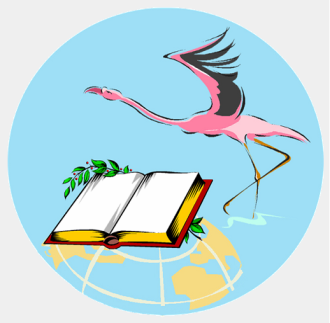 МОБУ «Средняя общеобразовательная школа №26» (с углубленным изучением отдельных предметов) городского округа «город Якутск»Публичный отчетдиректора школы, к.п.н.Ноевой Л.Н.Адрес: г. Якутск, ул. Ярославского, 21тел.: 42-36-73e-mail: school26@yaguo.ruЯкутск 2014I Общая характеристика муниципального образовательного учрежденияХарактеристика окружающей средыМОБУ СОШ №26 расположена в центре города Якутска в жилом микрорайоне, рядом находятся  детские сады, школы №2, ЯГЛ, №1.  Социально-культурное окружение  благоприятное: в микрорайоне находятся учреждения дополнительного образования, клуб «Орленок», центр технического творчества учащихся, детская библиотека, Школа искусств, Русский драмтеатр им. А.С.Пушкина, кинотеатр. Таким образом, учебно-воспитательная система школы ориентируется  также на воспитательный потенциал окружающей социальной среды.Удобное транспортное сообщение, хорошие условия обучения, высокий уровень образования, эмоционально-привлекательная воспитывающая среда, яркие традиции – все это сделало школу востребованной учащимися и их родителями.Ступени развития образовательного учреждения1950 г. – год основания школы.1957 г. – первый выпуск.1960г. – введено раннее обучение английскому языку (учитель английского языка  Никитин);1970 г. – введено углубленное изучение химии (преподаватель БГФ ЯГУ, к.б.н. Осогосток Д.Н.). 1983 г. – открыты якутские классы (учителя начальных классов Охлопкова Е.Н.,  Микущина Х.Г., Ксенофонтова З.С., директор Рыбкин А.П.). 1992 г. – открытие гимназических классов. 1994 г. – школе присвоен статус «Экспериментальная многопрофильная школа-гимназия». 2002 г. – статус «Школа №26 г. Якутска – Центр профильного образования», школа включена в Сеть Президентских школ РС (Я).2009 г. – «МОУ СОШ №26 (с углубленным изучением отдельных предметов)».2010 г. – участник республиканского «пилотного» проекта по введению новых ФГОС НОО. 2011 г. – «МОБУ СОШ №26 (с углубленным изучением отдельных предметов)».Организационно-правовое обеспечение деятельности школыДостижения школыКоллектив школы - активный участник инновационной деятельности по созданию модели Новой школы:Получение Грантов за счет участия ОУ в различных конкурсахШкола - ГЭП УО и РЭП МО РС (Я). На основании Приказа МО РС (Я) от 09.04.2013  №01-16/998 школе присвоен статус «Республиканская экспериментальная площадка» по теме «Школа-центр поликультурного  образования».В рамках АШ ЮНЕСКО подписан Договор о сотрудничестве с Шеньянским политехническим университетом (Китай).Организационно-методические условия осуществления образовательного процессаФормы организации учебного процесса:Классно-урочная система.В старших классах – уроки-лекции, уроки-семинары. Деление класса на группы: - иностранный язык при наполняемости класса более 25 человек; - физическая культура в 9, 10, 11 классах;- информатика при наполняемости класса более 25 человек;- технология (при любой наполняемости класса).Требования к расписанию учебных занятийВ начальных классах сдвоенные уроки не проводятся. Сдвоенные уроки по основным и профильным предметам для обучающихся в 5-9 классах допускаются:- при условии их проведения следом за уроком физкультуры или динамической паузой продолжительностью не менее 30 минут, а также для проведения лабораторных,  практических, контрольных работ, уроков труда, физкультуры целевого назначения (лыжи, плавание);-  при применении модульных технологий по русскому языку, по математике. В 10-11 классах допускается проведение сдвоенных уроков по основным и профильным предметам.Расписание строится с учетом хода дневной и недельной кривой умственной работоспособности обучающихся. Особенности организации пространственно-предметной среды:школа располагается в одном здании;учебные кабинеты школы имеют учебно-методический комплекс, позволяющий в полном объеме реализовать образовательные программы.Организация дополнительного образования.	Дополнительное образование осуществляется согласно выбору индивидуальных образовательных маршрутов учащихся:спецкурсыконсультацииИЗО-студия.вокально-хоровая студия.спортивные секции.Организация образовательного процессаКонтингент обучающихся и его структура на 2014-2015 уч.год(Примечание: Указывается дробью: в числителе – кол-во соответствующих классов, в знаменателе – средняя наполняемость соответствующего класса. Например: 5/25)Профили обучения (предпрофильные и профильные классы)II  Педагогические основы деятельностиВ педагогической концепции школы определены стратегические направления развития начальной, основной и старшей школы.Стратегическим направлением развития начальной ступени образования является создание таких психолого-педагогических условий, при которых у каждого ученика формируется установка «Я люблю свою школу». Основная задача начальной школы – создать условия, которые помогут ребенку, начинающему свой образовательный путь, поверить, что учеба в школе может и должна быть для него успешной, интересной и привлекательной.Стратегическим направлением развития средней ступени образования является создание таких психолого-педагогических условий, при которых у каждого ученика формируется установка «Я умею и люблю учиться». Основная задача средней школы – создать условия, которые позволят помочь ученику освоить технологии успеха и достижений.Стратегическим направлением развития старшей ступени образования является создание таких психолого-педагогических условий, при которых у каждого ученика формируется установка «Я выбираю свой жизненный путь и хочу учиться дальше». Основная задача старшей школы – создать условия, при которых будет реализована идея осознанного и компетентного выбора учеником предпрофильной подготовки и профильного обучения, что является чрезвычайно значимым для организаторов образовательного процесса в школе по следующим причинам:- мы исходим из того, что одним из важнейших результатов школьного образования должна стать готовность и возможность ученика (выпускника) к принятию ответственных жизненно важных решений;- мы убеждены, что обеспечить успешность наших выпускников в жизни и профессии мы можем, научив их активному взаимодействию с другими людьми, толерантности, способности вести диалог;- мы считаем, что современная школа должна научить ученика объективно оценивать «себя в развивающемся мире» в сочетании с постоянным поиском возможностей самореализации.Образовательная  программа школы на 2014-15  уч.годПриоритетное  направление развития образования - переход на новые образовательные стандарты,  главная задача которых - создать социально-педагогическую среду, способствующую формированию и развитию человеческого потенциала России, реализовать социально-образовательные проектов, культурно-образовательные инициативы.ФГОС – новая парадигма отечественного образования, средство, обеспечения стабильности заданного уровня качества образования и его постоянного воспроизводства и развития от школы информационно-трансляционной к школе деятельностной, гденачальная школа – первичные навыки самостоятельного поиска знаний;основная школа – самостоятельная навигация по освоенным предметным знаниям при решении конкретных задач;старшая школа – применение полученных знаний в учебной, проектной и учебно-исследовательской деятельности на предпрофессиональном уровне подготовки.Образовательная программа школы на 2014-2015 уч.год для всех ступеней составлена в соответствии с требованиями ФГОС в НОО, ООО и СОО и отражает потребности обучающихся, их родителей, общественности и социума, показывает взаимосвязь конкретных условий с собственной моделью организации обучения, воспитания и развития обучающихся; указывает  направления реализации повышенного уровня подготовки для школы с углубленным изучением предметов, показывает внедрение новых педагогических технологий и форм обучения, применяемых в работе с обучающимися с учетом их индивидуальных особенностей, интересов и возможностей, указывает используемые приемы и методы повышения мотивации образовательной деятельности обучающихся; прогнозирует  педагогический результат.Структура  Образовательная  программа  НООСтруктурный анализ образовательной программы ОООСтруктурный анализ образовательной программы СООМиссия школы состоит в создании условий для получения учащимися качественного образования, позволяющего жить в быстро меняющемся мире и обеспечивающего их самореализацию сегодня и в будущем, что осуществляется посредством сочетания высокого педагогического профессионализма учителей и внутренней образовательной мотивации школьников через построение гуманистической, технологической, научной системы развития педагогического коллектива и ориентацию во взаимодействии с учениками на развитие их познавательного интереса, ключевых компетенций и эмоциональной привлекательности образовательного процесса.Основной идеей образовательной программы является  создание условий для получения школьниками качественного образования, позволяющего успешно жить в быстро меняющемся современном мире.Пути реализации миссии: Создание равных возможностей каждому ученику в достижении успеха.Повышение качества обучения за счет роста профессионализма педагогов и использование новых технологий обучения.Переход на компетентностный подход.Обеспечение безопасности и благополучия каждого ученика и учителя.Ключевые направления деятельности школы на 2013-2014 и 2014-2015 учебные годы:Совершенствование системы управления и координация работы ее структурных подразделений, обеспечение развития системы повышения квалификации педагогических кадров.Формирование политической культуры учащихся,  подготовка поколения свободных, высоконравственных, критически мыслящих, уверенных в себе людейСоздание условий для обеспечения успешности каждого ученика в различных видах деятельности.Создание условий для поддержания внутренней мотивации обучения и свободы выбора ребенком сфер приложения сил в организации школьной жизни.Формирование ценностного отношения к здоровому образу жизни.Освоение новых УМК, их апробация и применение на практике.Внедрение  в учебно-воспитательный процесс эффективные современные, информационно-коммуникативные технологии, отличающиеся гибкостью, вариативностью, открытостью и личностно-ориентированной направленностью.Внедрение ФГОС в начальной школе, подготовка к внедрению ФГОС в основной и старшей школе.III  Ресурсное обеспечениеРазвитие материально-технической базы значительно повлияло на качество образовательной подготовки учащихся. Обеспеченность учебно-методической и художественной литературой                         Библиотечный фонд (данные на 2013-14 уч.г.)Обеспеченность учебниками учащихся 1-11 кл. СОШ №26Учебники по информатике, технологии, музыке (нач.кл.) хранятся в кабинетах.Использование информационно-коммуникативных технологий в профессиональной деятельности коллективаИнформатизация  школыРазработана и реализуется Программа информатизации МОБУ «СОШ №26» на 2012-2017 г. Основная цель программы - создание единого информационно-образовательного пространства ОУ, которое включает в себя совокупность технических, программных, телекоммуникационных и методических средств, позволяющих применять в образовательном процессе новые информационные технологии и осуществлять сбор, хранение и обработку данных системы образования.  Функционирует единая локальная сеть с выходом в Интернет с выделенным сервером, к локальной сети подключены кабинеты информатики, администрации школы, бухгалтерия, библиотека, а также большинство учебных кабинетов. На всех этажах установлены точки доступа к Интернет через Wi-Fi.С каждым годом показатели ИКТ-компетентности педагогов улучшаются, что является результатом плановой работы по повышению уровня компьютерной грамотности педагогов. В образовательном процессе используются как готовые программные продукты, так и разработанные учителями и учащимися.  Вся методическая работа строится на использовании ИКТ. Классные руководители активно используют информационные технологии в процессе воспитания. Все учителя школы (100%) используют информационно-коммуникационные технологии в учебном процессе.На сегодняшний день школа располагает следующим составом компьютерной техники и периферийных устройств, используемых в основном в учебном процессе:Характеристика оснащенности ОУ цифровыми технологиямиВ течение последних четырех лет среди педагогов нашей школы наблюдается устойчивый рост количества учителей, умеющих пользоваться компьютером: Всего кабинетов в школе- 41 + 1 мастерскаяКабинеты городского уровня 1 степени- 17 кабинетов, №3, 7, 10,13, 14, 15, 16, 18, 20, 21, 22, 23,25, 26, 30, 31, 34, 40Кабинеты городского уровня 2 степени -  16,  №5, 6, 8, 9, 11, 12, 17, 19,  27, 29, 32, 33, 35, 39,362.2. Внедрение автоматизированной системы «Сетевой Город.Образование», Netschool.Netschool – комплексная информационная система для современной школы, которая предоставляет мощный инструмент для решения аналитических задач, способствует повышению качества образования, упрощает работу сотрудникам школы. С 2012 года школа начала внедрение этой системы в образовательную и управленческую деятельность с целью автоматизации учета кадров и документации школы для оперативного ведения и архивного хранения информации, а также автоматизации статистических данных школы для оптимизации процесса обучения и контроля качества образования.На основе Netschool разработана автоматизированная система «Сетевой Город. Образование». В октябре 2011г. был издан приказ УО г.Якутска №01-10/697 от 31.10.2011г. «Об утверждении нормативных документов по внедрению и использованию системы «Сетевой Город. Образование». Основной целью использования системы «Сетевой Город. Образование», далее СГО, являются создание открытого информационного образовательного пространства для всех участников образовательного процесса, эффективного решения задач управления муниципальной системой образования посредством сетевого взаимодействия муниципальных образовательных учреждений на основе информационно-коммуникационных технологий, предоставление муниципальных услуг в сфере образования в электронном виде.Главными задачами внедрения и освоения системы СГО перед УО г.Якутска, школой являлись:- формирование единой базы данных, содержащей информацию о педагогических работниках, контингенте обучающихся и их родителях (их законных представителях, ходе образовательного процесса в школе, движении обучающихся на уровне городского округа «город Якутск», в пределах муниципальных образовательных учреждений;- конструирование, доставка и получение всех видов отчетности, отражающей результативность образовательной деятельности: типовых сводных отчетов по педагогическим работникам, контингенту обучающихся, об итогах образовательного процесса;- разработка и предоставление школам информационных административных ресурсов для организации и сопровождения образовательного процесса;- предоставление информации в электронном виде родителям (законным представителям) о качестве образовательного процесса в школах г.Якутска;- развитие технологических условий дистанционного взаимодействия всех участников образовательного процесса в школах г.Якутска.Netschool поддерживает следующие типы пользователей:Директор, завуч;Классный руководитель, преподаватель;Учащийся;Родитель;Секретарь;Специалист по кадрам;Медицинский работник;Психолог;Администратор системы;Технический персонал.Каждый пользователь имеет индивидуальные имя и пароль для входа в Netschool. Права доступа к разным частям базы данных могут гибко настраиваться. Система Netschool имеет интуитивно понятный интерфейс. Навык работы формируется очень быстро даже у пользователей, не имеющих опыта работы с компьютером.	Какие же задачи решает Netschool?Для руководства школы:Автоматизированное составление отчетности для органов УО;Доступ к сведениям о сотрудниках, учащихся, родителях;Мониторинг движения учащихся;Ведения расписания уроков, школьных и классных мероприятий;Создание электронной системы школьного документооборота;Оперативное получение и анализ информации об учебном процессе для принятия управленческих решений;Конструирование собственных отчетов.Для учащихся:Доступ к своему расписанию;Доступ к своему электронному дневнику с оценками, домашними заданиями и задолженностями по предметам;Получение отчетов о своей успеваемости и посещаемости;Ведение портфолио своих проектов и достижений.Для учителей-предметников:Автоматическое получение всех стандартных отчетов об успеваемости и посещаемости;Ведение электронного классного журнала;Ведение календарно-тематических планов;Доступ к расписанию, просмотр школьных и классных мероприятий;Подготовка и проведение тестирования отдельных учащихся или всего класса;Работа с мультимедийными учебными курсами, подключенными к электронному классному журналу Netschool;Ведение портфолио своих проектов и методических разработок.Для родителей:Оперативный контроль по Интернет за успеваемостью, посещаемостью своего ребенка (через электронный дневник);Оперативный просмотр его расписания, отчетов по успеваемости;Возможность получать информацию на мобильный телефон в виде СМС;Возможность в любое время делать СМС-запрос с мобильного телефона на специальный короткий номер.На основании приказа УО №01-10/697 от 31.10.2011г были разработаны нормативные документы УО г.Якутска: положение, правила пользования, определен регламент работы АИС «СГО», этапы ввода документированной информации в систему «СГО», разработаны памятки классному руководителю, руководителю, инструкции для замдиректора по УВР, ВР, НМР, секретаря.На основании нормативных документов УО г.Якутска также были разработаны: положение о сетевой школе МОБУ СОШ№26, положение о школьной локальной сети, памятки учителю-предметнику, подписаны в соответствии с ФЗ №152-ФЗ от 27.07.2006г. «О персональных данных» согласия с родителями, учащимися, работниками.Для выполнения этих работ была создана рабочая группа для эффективного внедрения и использования  АИС «СГО», куда вошли координатор, классный руководитель-представитель от каждой параллели 1-11 классов, секретарь школы, программист, администратор АИС. Куратором работы по внедрению системы Netschool назначена зам.директора по УВР Ермолаева Е.В.Зав.кабинетами информатики были разработаны график обучения в Netschool, график доступа в кабинеты сотрудников, не имеющих компьютеров на рабочих местах. Также были назначены сроки оформления текущих оценок в электронных журналах для учителей-предметников, классных руководителей в течение 3 и 4 четверти , не позднее одного раза в две недели.Для внедрения 4 этапа «Организация дистанционного доступа родителей, использование сервиса СМС Школа» были проведены общешкольные и классные родительские собрания среди 1-4, 5-8 классов, 9-11 классов.На основании вышеизложенного были проведены проверки заполнения текущих, итоговых оценок за 1 полугодие, за 2 полугодие и за год в электронном классном журнале.NetSchool позволяет решать административные задачи, вести мониторинг текущего учебного процесса, наладить оперативное общение между всеми участниками этого процесса, вести электронный журнал, позволяет перевести в электронный вид множество бумажных отчётов, экономя время на их составление, делая их наглядными и легко доступными для анализа, помогает лучше информировать родителей об успеваемости их детей. Школьный сайт как эффективное средство взаимодействия всех участников образовательного процессаШкола имеет свой сайт http://school26.yaguo.ru, который обеспечивает интерактивную связь между всеми участниками образовательного процесса, выступая как как эффективное средство взаимодействия школы, учеников и родителей.Сайт состоит из следующих разделов:-Главное меню (главная; новости; КПМО/документация; электронное правительство; полезная информация; виртуальный музей; архив);-Основные направления (учебная деятельность; научно-методическая работа; воспитательная работа; спортивная жизнь школы);-Последние публикации;-Самое популярное (расписание звонков; администрация школы; расписание занятий; достижения школы);-Регистрация/вход.В разделе КПМО/ документация можно найти основные школьные документы, как Устав школы, Образовательная программа школы, локальные акты, ежегодный Публичный отчет директора школы по итогам учебного года и т.д.Обновление школьного сайта проводится систематически.Свои сайты имеют кафедры (физико-математических наук; гуманитарная; начальных классов; иностранных языков), МО учителей истории; оборонно-спортивный клуб «Скат».Кроме того, некоторые классы и отдельные учителя также имеют свои сайты.Финансирование по бюджету школы за 2014 годФинансирование за 2014 год по бюджету школы составляет 144 310 000 руб. по следующим статьям:Школа имеет внебюджетный фонд – Общественная организация «Содействие школе №26 – Попечительский совет». Учет по внебюджетным средствам ведет бухгалтерия школы. Контроль над поступлением родительских взносов в Фонд поддержки образования и их расходованием осуществляет ревизионная комиссия из числа родителей, которая отчитывается 1 раз в год на ежегодной октябрьской общешкольной конференции родителей.IV  Коллективный портрет учащихсяУчащиеся школы могут быть в целом охарактеризованы как неплохо воспитанные, мотивированные на хорошие и высокие учебные результаты и позитивно относящиеся к школе. В школе соблюдается Устав для учащихся, ведется строгий контроль посещаемости уроков, принимаются меры, исключающие прогулы и опоздания на уроки.Общее количество обучающихся, социальная характеристика семейШкола состоит из 61 классов-комплектов, из них  9 филологических (гуманитарных,  в т.ч. 2 с якутским языком обучения), 8  математических (3 с якутским языком обучения,) 7 информационно-технологических, 1 социально-экономический, 1 физико-химический, 2 социально-гуманитарных, 1  музыкально-хоровой,  1 оборонно-спортивный, 31 общеобразовательных классов (в т.ч. 24 начальных, из которых  4 с родным языком обучения, 3 якутских класса с русским языком обучения).На начало 2014-15 учебного года в школе обучается 1952 учащегося, Социальный состав родителей довольно разнороден: служащие - 46,4%, рабочие – 14%, предприниматели – 25,3%, безработные – 8%, военнослужащие – 3,1%, пенсионеры – 1,2%, прочие – 2%. Социальный статус семей обучающихся: многодетных – 276, малообеспеченных – 449, детей-инвалидов – 9, детей-сирот – 18, опекаемых детей – 19, неполных семей – 365.Национальный состав обучающихсяНациональный состав обучающихся школы на 2012-13 уч. год: из 1907 учеников  якутской национальности – 1223, что составляет 64,1% от общего числа, русской национальности – 564, что составляет 29,6%.  Далее по нисходящей: украинцев – 22, армян – 20, бурят – 15, эвенков – 6, киргизов – 9, татар – 7, белорусов – 4, казахов – 3, корейцев – 3, ингушей – 3, ногайцев – 3, таджиков – 2, эвенов – 5, молдаван – 1, долган – 1, гагауз - 1, марийцев – 1, узбеков - 1, чеченцев – 1, хакасов – 1, грузин – 1, башкир – 1, чукчей – 1, юкагиров – 1, осетин – 1, азербайджанцев – 1, итого: 120., что составляет 6,3%. Таким образом, в школе на данный момент обучаются дети 27 национальностей. Контингент обучающихся достаточно стабилен. Движение происходит, в основном, по объективным причинам (вследствие перемены школьниками места жительства) и не вносит дестабилизации в процесс развития учреждения. Обучение предметов национального цикла (на май 2013-2014 учебный год)Численность учащихся и классов-комплектов за последние 2 годаОрганизация образовательного процесса и режим функционирования школы определяются требованиями и нормами Санитарно-эпидемиологических правил и норм СанПин 2.4.2. 2821-1. За последние 2 года отмечается тенденция в сторону увеличения средней наполняемости классов.V  Коллективный портрет педагоговПрофессиональный и интеллектуальный уровень педагогического коллектива обеспечивает высокое качество образовательного процесса.Кадровый  и качественный состав педагогических кадров на 2014-2015 уч.годВ этом учебном году педагогический состав школы представляют 106 учителей.Уровень квалификации педагогов: Высшей категории 61 учитель;Первой категории -19 учителей;Второй категории -7 учителей;СЗД -10 учителей;Базовой категории -9 учителей.В школе работают:1 Заслуженный учитель школ РС (Я)2 Заслуженных работника РС (Я)22 Почетных работников РФ6 отличников народного просвещения РФ27 отличников образования РС (Я)3 отличника молодежной политики РС (Я)3 кандидата педагогических наук6 призёров городского конкурса «Учитель года»5 обладателей Грантов Президента РФ 3 обладателя Грантов Президента РС (Я)7 обладателей Грантов Мэрии г. Якутска.По таблице видно, что в школе подобран достаточно профессиональный состав. Все педагоги подтверждают заявленные категории. Образование педагогов соответствует базовому образовательному преподаваемому предмету.Обеспеченность специалистамиVI  Учебный планУчебный план МОБУ СОШ №26 (с углубленным изучением отдельных предметов) г. Якутска на 2014-2015 уч.г. разработан в соответствии со следующими документами:Федеральный закон «Об образовании в РФ» от 29.12.2012г. №273–ФЗ.Концепция профильного обучения на старшей ступени общего образования, утвержденной приказом Министерства образования РФ от 18.07.02 №2783;Типовое положение об общеобразовательном учреждении, утвержденном Постановлением Правительства РФ от 19.03.01;Федеральный государственный стандарт основного общего образования. Приказ Министерства образования и науки РФ от 24.02.2010 № 1897Приказ Министерства образования и науки РФ  от 17.12.2010 № 1897 «Об утверждении федерального  государственного образовательного стандарта основного общего образования.Приказ МО РС (Я) № 01-16/ 1559 «О введении федерального государственного образовательного стандарта общего образования в 2011-2012 учебном году» от 26.05.2011г.Приказ Министерства образования и науки РФ от 28.12.2010 №2106 «Об утверждении федеральных требований к образовательным учреждениям в части охраны здоровья обучающихся , воспитанников».Санитарно-эпидемиологические требования к условиям и организации обучения в общеобразовательных учреждениях, утвержденные Постановлением Главного государственного санитарного врача РФ от 29.12.10г. №189 (СанПиН 2.4.2.2821-10).Устав, Программы развития МОБУ СОШ №26 и Образовательные программы, разработанные на основе лицензии серии СЯ № 001775, регистрация № 1109 выданной 21.02.2012.Учебный план начальной школы на 2014-2015уч.г.Первая ступень представлена классами с русским и якутским языком обучения. Основной стратегической линией в начальной школе является развивающее обучение, которая позволяет добиться становления личности младшего школьника, раскрытия его интеллектуальных способностей. В связи с этим в начальной ступени обучение ведется:-«Школа России»;-«Перспектива».Срок усвоения образовательных программ начального общего образования – четыре года. Учебный план 1-х классов  составлен на основе приказа № 01-16/ 1559 «введении федерального государственного образовательного стандарта общего образования в 2011-2012 учебном году» от 26.05.2011г.Режим работы - обучение в 1 сменуМаксимальный объем  учебной нагрузки-21 час.Максимальное число учебных занятий в день – 5 уроков.Обязательное  домашнее задание отсутствует.Продолжительность  академического часа -35 минут в 1 полугодии, 45 минут –во 2-м.Продолжительность перемен между уроками для  организации питания- 20 минут.Продолжительность учебного года -33 недели.Федеральный компонент-21 час.Региональный компонент -в 1 классе нет.Компонент ОУ – в 1 классе нет.В первом классе в соответствии с возрастными  способностями первоклассников широко используются инновационные технологии обучения: игровые, информационные,  исследовательские. Активно внедряются интерактивные методы обучения и воспитания.Внеаудиторная учебная нагрузка составляет 10 часов и реализуется по следующим направлениям образовательно-воспитательной деятельности:Образовательное  направление- 3 часа:Край родной ЯкутияИстория  моей школы (музейное дело)Развиваем мышлениеХудожественно-эстетическое направление-2часа:Прикладное искусствоХоровое пениеТанцыИзостудияХомусСпортивно-оздоровительное направление-3 часа:Шахматы, шашкиПлавательные занятия  бассейне «Самородок»ХабылыкПодвижные игрыПроектная  деятельность-2 часа: Театральные постановки литературных произведений Творческая мастерская  Исследовательская деятельностьОбразовательная программа учитывает интересы каждого ученика, тем самым обеспечивает ему  полноценное  психическое и физическое развитие. Во 2 – 4 классах – 34 учебные недели;Режим работы школы:   двусменная учебная неделя. Начало занятий – 08 час. 00 мин. вторая смена 14 ч. 00мин.Число уроков в день для учеников 1 классов в сентябре – октябре - 3, в последующие месяцы не более 4 – х.  По Уставу в МБОУ СОШ №26 в 1-4-х классах устанавливается пятидневная учебная неделя во всех начальных классов, кроме классов  в которых  обучение  ведется на родном языке1-е, 2-е, 3-е, 4-е  данные  классы  установлена  шестидневная неделя обучения,  Продолжительность урока составляет в 1-х классах – 35 минут (первое полугодие) и 45 минут (втрое полугодие), во 2-4 классах – 45 минут.Продолжительность перемен между уроками для организации питания после 2 и 3 уроков  - по 20 минут, остальные перемены – по 10 минут.В учебном плане МОУ СОШ №26 выдерживается максимальный объем аудиторной нагрузки обучающихся по параллелям, что составляет в 1-х классах – 21 часов, во 2-4 классах – 23 часа, в классах с родным языком обучения 2-4 классах-26 часов.Домашние задания даются обучающимся с учетом возможности их выполнения в следующих пределах: в 1 классе (со второго полугодия) – до 1 ч., во 2-ом – до 1,5 ч., в 3-м – от 1,5 до 2 ч., в 4-м – до 2 ч., (СанПиН 2.4.2.1178-02, п.2.9.19). В первом полугодии 1 класса обучение ведется без домашних заданий.Деление на группы по учебным планам предусматривается: при изучении иностранного языка  - со 2 по 4 класс при  наполняемости 25 и более человек. Внеаудиторная учебная нагрузка во 2-3 -х   и в 4б классах, составляет 10 часов и реализуется в том же объеме, что и в первых классах.Учебный план основной (ООО) и средней (СОО) школы на 2014-2015уч.г.Учебный план 5б класса на 2014-2015уч.г.Учебный план образовательных учреждений  Российской Федерации, реализующих основную образовательную программу основного общего образования ФГОС, определяет общие рамки отбора содержания основного общего образования, разработки требований к его усвоению и организации образовательного процесса, а также выступает в качестве одного из основных механизмов его реализации.В 2014-2015 уч.году, в рамках постепенного перехода на ФГОС ООО, Новые стандарты обучения в МОБУ СОШ №26 вводятся в учебный процесс 5б класса, участвующего в пилотном проекте с 2010-11 уч.г.Учебный план 5б класса МОБУ СОШ №26 (с углубленным изучением отдельных предметов) городского округа» г. Якутск» составлен с учетом требований ФГОС ООО с целью апробации новых образовательных стандартов и:-фиксирует максимальный объём учебной нагрузки обучающихся;-определяет (регламентирует) перечень учебных предметов, курсов, направлений внеурочной деятельности и время, отводимое на их освоение и организацию;-распределяет учебные предметы, курсы и направления внеурочной деятельности по классам и учебным годам.Структура Учебного плана 5б класса.Учебный план состоит из следующих частей: -обязательной части, составляющей 70% от всего времени, отведенного на каждую предметную область;-вариативной части, формируемой участниками образовательного процесса, составляющей 30%, направленной на увеличение количества часов на учебные дисциплины предметной области и введение новых курсов в рамках вариативной части предметной области;-внеурочной деятельности, направленной на организацию внеурочной деятельности.В учебном плане представлены все предметные области основной образовательной программы.Структура обязательных предметных областей:-филология (русский (родной) язык, литература, иностранный язык, второй иностранный язык);-общественно-научные предметы (история России, всеобщая история, обществознание, география);-математика и информатика (математика, алгебра, геометрия, информатика);-основы духовно-нравственной культуры народов России (ОДНКНР и КНРС (Я);-естественно-научные предметы (физика, биология, химия);-искусство (музыка, мировая художественная культура);-технология (в т.ч. информационные технологии и робототехника);-физическая культура и основы безопасности жизнедеятельности (физическая культура, основы безопасности жизнедеятельности).Внеурочная  деятельность в 5б классеВнеурочная деятельность в соответствии с требованиями Стандарта организуется по основным направлениям развития личности (духовно-нравственное, физкультурно-спортивное и оздоровительное, социальное, общеинтеллектуальное, общекультурное).Организация занятий по этим направлениям является неотъемлемой частью образовательного процесса в образовательном учреждении.Содержание данных занятий  формируется  с учётом пожеланий обучающихся и их родителей (законных представителей) и осуществляется посредством различных форм организации, отличных от урочной системы обучения, таких, как экскурсии, кружки, секции, круглые столы, конференции, диспуты, школьные научные общества, олимпиады, конкурсы, соревнования, поисковые и научные исследования, общественно-полезные практики и т. д.На общем родительском собрании 25.04.14 родителям были предложены следующие проекты внеурочной деятельности*:* Время, отводимое на внеурочную деятельность, определяется образовательным учреждением.Таким образом, Учебный план 5б класса на 2014-2015 уч.год полностью составлен с учетом требований ФГОС ООО.Учебный план основной (ООО) и средней (СОО) школы на 2014-2015 уч.годСформирован во всех классах с русским и якутским языками обучения на основе Федерального базисного учебного плана для общеобразовательных учреждений РФ (Приказ МО РФ от 09.03.2004 г. №1312) с изменениями в соответствии с Приказом МО РФ от 03.06.11 №1994 «О внесении изменений в Федеральный базисный учебный план и примерные учебные планы для образовательных учреждений Российской Федерации, реализующих программы общего образования», а также с учетом возможностей педагогического коллектива школы;2. Обеспечивает выполнение «Гигиенических требований к условиям обучения в общеобразовательных учреждениях», утверждённых постановлением Главного государственного санитарного врача Российской Федерации от 29 декабря . № 189 «О введении в действие санитарно – эпидемиологических правил и нормативов СанПиН 2.4.2.2821-10». 3. Отражает современные тенденции модернизации образования на федеральном и региональном уровнях, а также специфику образовательного учреждения, работающего в режиме РЭП по вышеназванной теме с углубленным изучением отдельных предметов;4. Позволяет:-обеспечить углубленное изучение отдельных предметов со 2 по 11 класс;-обеспечить предпрофильную и профильную подготовку обучающихся среднего и старшего звена;-получить полноценное и качественное образование, адекватное современным общественным потребностям, способствующее успешному продолжению образования на различных его ступенях;-развить умения адаптации в социокультурной среде;-формировать и укреплять социальное, психологическое, физическое здоровье учащихся.Учебный план образовательного учреждения состоит из следующих компонентов, как:федеральный;региональный; компонент образовательного учреждения. Цель, содержание и обязательный уровень достижения учащихся через реализацию основной образовательной программы ООП, регламентированы:МО РФ – государственным образовательным стандартом ГОС, т.е. федеральным компонентом образования;МО РС (Я) – региональным компонентом образования;   ОУ   – компонентом образовательного учреждения (школьный компонент).Соотношение между этими тремя компонентами в часах определены базисным учебным планом БУП, т.е. расписание учебных занятий регламентировано БУП.При разработке учебного плана школа стремится создать условия для сохранения здоровья детей и максимально полнее учесть индивидуальные образовательные потребности школьников.Базовая (инвариантная) часть учебного плана для основной школы представлена следующими образовательными областями: «Филология», «Математика», «Обществознание», «Естествознание», «Физическая культура», «Искусство», «Технология». Увеличение часов на изучение учебных предметов данных образовательных областей производится за счет часов школьного компонента. Вариативная часть учебного плана обеспечивает реализацию: -предпрофильной подготовки обучающихся; -компонента образовательного учреждения (школьного компонента).Предпрофильная подготовка состоит из 3-х частей:-информационная работа;-профориентационная работа; -спецкурсы по предпрофильной подготовке, способствующие самоопределению девятиклассников относительно профиля обучения на старшей ступени общего образования. Компонент образовательного учреждения используется для: -углубленного изучения образовательных областей и учебных предметов базовой части; -введения новых учебных предметов, спецкурсов и практикумов;-проведения индивидуальных и групповых занятий; -организации обучения в форме проектной, исследовательской, экскурсионной и другой инновационной учебной деятельности; -организации предпрофильной подготовки. VII  Структура управления школойВ школе функционируют механизмы управления, позволяющие сделать образовательный процесс открытым, отвечающим запросам как обучающихся и их родителей, так и трудового рынка республики и страны.В состав структуры управления школой входят: Общешкольная конференция Управляющий совет Педагогический совет Общее собрание трудового коллектива Попечительский совет Научно-методический совет Административный совет Организационная структура школьного управления позволяет участникам образовательного процесса самостоятельно определять направления, характер и формы деятельности. Демократичность школьного уклада – это коллегиальность в управлении учебно-воспитательным процессом школы всех заинтересованных субъектов – педагогов, учеников, родителей и общественности.  	Управление в школе осуществляется на основе сотрудничества и соуправления  вышеуказанных структур с опорой на инициативу и творческий потенциал всего педагогического коллектива. Все участники учебно-воспитательного процесса становятся субъектами управления. Увеличение количества горизонтальных связей между учителями и другими структурными подразделениями обеспечивает также кафедральная структура управления. В школе действуют 7 предметных кафедр и 3 МО:Кафедра управления образовательным процессомКафедра начального образованияКафедра предметов гуманитарного цикла (МО учителей национального цикла, МО учителей истории и обществознания)Кафедра иностранных языковКафедра физико-математических наук (МО учителей физики)Кафедра естественных наукКафедра физической культуры и здоровья МО предметов эстетического циклаПри демократической системе управления:-происходит перераспределение функций управления по принципу «директор – заместители – руководители кафедр и других структурных подразделений»;-учитель из исполнителя превращается в соорганизатора образовательного процесса;-в ходе совместной деятельности формируется самостоятельность всех субъектов образовательного процесса.  Школа стремится к социальному партнерству и взаимодействию, поэтому инициирует вовлечение различных общественных субъектов в процесс управления школой. Попечительский совет активно работает в этой области соуправления с администрацией школы. По инициативе Попечительского совета реализуются несколько долгосрочных проектов, направленных на развитие инновационных процессов в школе и социальную поддержку всех направлений, определенных «Программой развития школы».Попечительским советом школы учреждены:Премия имени В.И. Кубашевской, заслуженного учителя ЯАССР, отличника народного просвещения РФ, кавалера ордена Трудового Красного Знамени – присуждается ежегодно лучшему учителю и лучшему выпускнику школы по итогам учебного года.Премии отличникам учебы  - присуждаются по итогам двух учебных полугодий.Премии победителям олимпиад, НПК, конкурсов, смотров городского, республиканского и Всероссийского уровней – присуждаются ежегодно по результатам мероприятий.VIII  Цели и задачи НМР, деятельность по их решению за отчетный периодОрганизация учебно-воспитательного процесса в 2013-2014 учебном году выстраивалась в соответствии с методической темой школы «Создание педагогических условий для духовно-нравственного развития учащихся как основа повышения их конкурентоспособности и социальной мобильности» и темы НМР на 2013-14 уч.год «Комплексное использование современных подходов к организации учебно-воспитательного процесса с целью развития личностных способностей учащихся».Ключевые моменты НМР:участие в педагогических чтениях,  конкурсах, мероприятиях, семинарах;участие во Всероссийском Конкурсе «100 лучших школ России 2014»;участие в городских профессиональных конкурсах «Лучший учитель 2014 г.» и «Педагогический дебют 2014 г.»участие в  городской, республиканской, всероссийской научно-практической конференциях школьников «Шаг в будущее»;организация и проведение на базе школы  семинаров для учителей города и республики; аттестация учителей; проведение предметных недель и декад математики и физики, иностранных языков, естественных наук, психологии, истории, филологических наук;участие в муниципальном и республиканском этапах Всероссийских предметных олимпиад;проведение совместно с объединением молодых учителей «Меридиан» методического праздника «Две звезды».В 2013-14 учебном году педколлектив принял активное и успешное участие в различных городских, республиканских, всероссийских профессиональных конкурсах, НПК, смотрах, творческих фестивалях.Самые значительные достижения:-школа стала Лауреатом в номинации «Общеобразовательные школы» на Всероссийском конкурсе «100 лучших школ России»;-школа награждена Дипломом III степени в городском смотре-конкурсе опорных школ по организации обучения и воспитания на родном (якутском) языке (проект защитили Борисова М.Н., Пестерева Н.И.); -Михайлова Ю.Н. заняла II место в городском профессиональном конкурсе «Лучший учитель 2014 года»;-Факанова Н.А. заняла I место в городском и I место в республиканском профессиональном конкурсе «Лучший учитель физкультуры»;-Евсеева Е.В. стала победителем (I место) городского конкурса молодых учителей «Педагогический дебют 2014»;- Саввина К.С. заняла I место на республиканском этапе Всероссийского конкурса «За нравственный подвиг учителя» в номинации «Лучшая программа гражданско-патриотического воспитания детей и молодежи»;-13 человек получили Диплом победителя Городских педагогических чтений (Бурцева И.С., Семенова Е.Н., Семенова О.И., Степанова В.М., Наумченко А.В., Местникова Р.А., Чусовская С.Н., Евсеева Е.В., Топтун Е.В., Саввина К.С., Борисова А.Н., Скрябина Г.А., Факанова Н.А.);- Саввина К.С., Борисова А.Н., Пестерева Н.И., Пестерева Е.Н. награждены Дипломом I cтепени  I городской НПК по этнопедагогике;- Слепцова Т.Н. стала Дипломантом II степени Открытого городского смотра педагогических идей;-  Черкашина Л.Н. заняла II место в городском конкурсе методических разработок «Инновационные технологии в учебно-воспитательной работе»;- Едисеева В.Н. заняла III место в городском конкурсе программ по профилактике правонарушений среди несовершеннолетних;- Андреева Д.Д. стала Дипломантом III степени Республиканской НПК «Алексеевские чтения», заняла I место в номинации «Творческий проект», II место в номинации «Олимпиада по программированию» в VII профессиональном конкурсе учителей информатики г. Якутска «Лучший учитель информатики», V место  в III Республиканской методической олимпиаде (информатика);- Копырина Т.Е. стала Дипломантом II степени Республиканской НПК «Алексеевские чтения»;- Максимова Т.В. стала Дипломантом II степени Республиканского чемпионата по программированию;- Федорова Л.А. и Борисова А.Н. стали Дипломантами II и III степеней VI Республиканской НПК «Научно-концептуальные основы развития технологического образования молодежи»;- Пестерева Е.Н., Пестерева Н.И. награждены Дипломом IX Республиканских Рождественских образовательных чтений;- Объединение молодых учителей «Меридиан» получило Грант СахаСелигера в номинации «Мы - россияне» (Бурцева И.С., Артемьева М.Е., Евсеева Е.В., Семенова О.И., Сандакова Б.А.).Кроме того, многие учителя активно и успешно участвовали в городских, республиканских, всероссийских и международных семинарах, в частности, в штаб-квартире ЮНЕСКО в Париже, в работе межрегиональных семинаров Ассоциированных школ ЮНЕСКО РФ в г. Москва (Сандакова Р.И., Саввина К.С., Аммосова М.Н.), в г. Казань (Сандакова Р.И.), Учредительного съезда Всероссийской общественной организации учителей русского языка и литературы в г. Москва (Андреева Т.С.), в заседании Координационного совета Всероссийской общественной организации учителей русского языка и литературы в г. Москва (Андреева Т.С.), заочных и дистанционных конкурсах, конференциях, в том числе всероссийских, о чем свидетельствует получение Сертификатов и Свидетельств участников. Об этом более подробная информация находится в анализах методических кафедр и объединений. Отдельно следует подчеркнуть творческую и результативную работу Объединения молодых учителей «Меридиан» (председатель Бурцева И.С.). Молодые учителя успешно участвовали в различных городских, республиканских мероприятиях, самыми значительными из них можно назвать участие в педагогических дебатах в рамках I республиканского Форума молодых учителей, в Межрегиональном слете молодых педагогов «Новая парадигма образования», в Республиканской летней педагогической ярмарке «Сельская школа. Образовательная марка-2014», в Республиканском форуме профсоюзной молодежи «PROF-старт 2014» и, как итог творческой работы, - победа учителя английского языка Евсеевой Е.В. в городском конкурсе «Педагогический дебют 2014» и награждение Объединения молодых учителей нашей школы Грантом Министерства молодежной политики на «Саха Селигере 2014». План работы методического совета подчинен задачам методической работы и находится в соответствии с методической темой школы. Состав методсовета представлен  директором школы, к.п.н. Ноевой Л.Н., заместителями директора по УВР Ермолаевой Е.В., Сандаковой Р.И., Слепцовой Т.Н., зам.директора по ВР Едисеевой В.Н., Аммосовой Л.М.,  заведующими предметными кафедрами и руководители методических объединений. Работой МС руководила до конца декабря 2013-14 уч.года зам. директора по НМР, к.п.н. Ноева Л.Н., с января 2014 года – зам.директора по УВР (УМР), к.п.н. Саввина К.С.План работы МС подчинен общим методическим задачам школы     в соответствии с методической темой школы «Создание педагогических условий для духовно-нравственного развития учащихся как основа повышения их конкурентоспособности и социальной мобильности» и темы НМР на 2013-14 уч.год «Комплексное использование современных подходов к организации учебно-воспитательного процесса с целью развития личностных способностей учащихся».В течение года методический совет осуществлял координацию деятельности методических объединений и определял стратегические задачи развития школы.Высшей формой организации является педагогический совет. В 2013-2014 учебном году проведены педагогические советы по следующим темам:«Современное образование. Новые контексты. Новые решения»,  сентябрь 2013. Педсовет по воспитательной работе  «Совершенствование деятельности классного руководителя – приоритет воспитательной работы в условиях внедрения ФГОС», ноябрь 2013. Педсовет по учебной работе  «Школа в условиях подготовки к внедрению ФГОС в основной и старшей школах»,  январь 2014. Педсовет по методической работе «Перспективы реализации метапредметных результатов обучения в рамках ФГОС ООО», март  2014. В подготовке педагогических советов участвовали все методические кафедры, психолого-педагогическая служба. Формы проведения педагогических советов были разнообразны. Наряду с традиционными, использовались такие активные формы, как работа в творческих группах, деловая игра, мультимедийные проекты, защита проектов по внеурочной деятельности, диалоговое общение,  диспут, демонстрация фрагментов уроков по проблеме педсовета, их анализ, обсуждение результатов анкетирования, дискуссия.Система повышения квалификации:Прошли курсовую подготовку за 5 лет:Магистранты СВФУ:Зачислены в СВФУ на обучение по программе магистратуры:Михайлова Ю.Н. – учитель начальных классов;Евсеева Е.В. – учитель английского языка;Поскачина А.Н. – учитель английского языка;Пестерева Н.И. – учитель якутского языка и литературы;Аммосова М.Н. – социальный педагог.Условия, созданные в школе, способствуют росту профессионального мастерства учителей. Учеба на курсах повышения квалификации в ИРОиПК и СВФУ проходила в целях совершенствования, обогащения профессиональных знаний, изучения достижений современной науки, актуального и новаторского опыта, а также обучения по ФГОС. Сравнительная таблица прохождения аттестации педагогических кадров:Сравнительная таблица участия учителей в научно-методической работе школы, города, республикиСогласно плану работы Управления образованием Городского округа «город Якутск», 25 марта 2014 года на базе нашей школы прошли столичные 53-е педагогические чтения работников образовательных учреждений города Якутска по теме: «Столичное образование: взгляд современного педагога».Дипломами лауреатов  53-х педагогических  чтений  педагогов образовательных учреждений города за  качественное,  высокопрофессиональное   выступление награждены 13 учителей: Бурцева И.С., Семенова Е.Н., Семенова О.И., Степанова В.М., Наумченко А.В., Местникова Р.А., Чусовская С.Н., Евсеева Е.В., Топтун Е.В., Саввина К.С., Борисова А.Н., Скрябина Г.А., Факанова Н.А.IX Реализуемые образовательные программыФГОС нового поколения в НОО и ОООС 1 сентября  2014  года школа  работала по 2  УМК:-«Школа России» -«Перспектива» Разработана программа духовно-нравственного развития и воспитания обучающихся на ступени начального общего образования, программа формирования УУД, планируемые результаты освоения обучающимися ООП НОО, программа формирования культуры здорового и безопасного образа жизни « Будь здоров», система оценки планируемых результатов,  программы внеурочных видов деятельности, программа воспитания и социализации обучающихся « Я и мое отечество».С целью сопровождения введения и реализации ФГОС ООО в начальных классах созданы и утверждены на заседании кафедры учителей начальных классов творческие  группы педагогов.Важным направлением деятельности ОУ, обеспечивающим повышение эффективности обучения, является развитие творческого научного потенциала детей. Благодаря уникальной ориентации на развитие самостоятельности, способности к самоорганизации, готовности к сотрудничеству и созидательной деятельности, проектно-исследовательская деятельность успешно зарекомендовала себя в образовательной практике  начальных классов. Деятельность  творческих групп учителей кафедры начальных классов охватывала все предметные сферы реализации исследовательских и проектных научно-творческих работ учеников 2-4 классов. Творческие  группы педагогов успешно  внедряют  технологии проектирования. В 2014-2015 уч.году, в рамках постепенного перехода на ФГОС ООО, Новые стандарты обучения в МОБУ СОШ №26 вводятся в учебный процесс 5б класса, участвующего в пилотном проекте с 2010-11 уч.г.Общая характеристика 5-11 классов по направлениямКоллективом единомышленников в течение ряда лет накоплен богатый опыт организации и функционирования классов различной направленности с углубленным изучением отдельных предметов, предметов профильного обучения. С учетом требований времени и запросов родительской общественности, администрация в последние годы практикует раннюю профилизацию с 8-9, а в некоторых параллелях даже с 5 -6 классов. Таким образом, стратегией школы стало создание комфортных условий для профильного образования, отвечающего социальным, духовным, техническим и нравственным потребностям общества и соответствующего социально-экономическим  требованиям современности. Для достижения этой цели в 2013-2014 и 2014-2015 уч.году открыты:профильные классы:2013-2014 уч.годгуманитарные с углубленным изучением английского языка и французского/немецкого, китайского как второго иностранного языка; преподавание по программам повышенного уровня; специальные курсы по иностранным языкам;математические с углубленным изучением математики, физики; преподавание по программам повышенного уровня; специальные курсы по точным дисциплинам;информационно-технологические с углубленным изучением информатики, математики; преподавание по программам повышенного уровня; специальные курсы по точным дисциплинам;оборонно-спортивный с углубленным изучением физкультуры и ОБЖ; преподавание по программам повышенного уровня; специальные курсы по основам спасения;художественно-эстетический с углубленным изучением предметов изобразительного искусства; преподавание по программам повышенного уровня; специальные курсы по изо;музыкально-хоровые с углубленным изучением музыки и сольфеджио; преподавание по программам повышенного уровня.2014-2015 уч.год  -гуманитарные (филологические) с углубленным изучением основного (английского) и второго иностранного (французского или китайского) языков на повышенном уровне; -социально-экономический  с углубленным изучением математики и английского языка на повышенном уровне;-физико-химический  с углубленным изучением математики, физики, химии на повышенном уровне;-социально-гуманитарный с углубленным изучением русского языка, литературы, истории, обществознания на повышенном уровне;-информационно-технологические с углубленным изучением математики, информатики и ИКТ на повышенном уровне;-оборонно-спортивный с углубленным изучением физкультуры и ОБЖ; преподавание по программам повышенного уровня; специальные курсы по основам спасения;-музыкально-хоровые с углубленным изучением музыки и сольфеджио; преподавание по программам повышенного уровня.общеобразовательные классы.2.  Дополнительное образованиеВ программе воспитательной системы школы  уделяется большое внимание  дополнительному образованию, определяется стратегия интеграции основного и дополнительного образования, определены пути социализации детей с помощью различных видов творческой деятельности в образовательно-развивающем пространстве города.Дополнительное образование в школе состоит из (по данным за пять лет):- урочной образовательной деятельности, которая включает в себя: спецкурсы;- внеурочной деятельности, включающей элективные курсы, проектную деятельность, ФОЗ, ОБЖ, консультации;-внешкольная образовательная деятельность:Центр Технического Творчества ДЮСШ Стадион «Туймаада» бассейны «Самородок», «Долгун», «Чолбон» Дворец Детского творчестваДетская школа искусств клуб «Орленок» ассоциация «Подросток»  и др. - досуговая деятельности, включающей следующую работу:организация и проведение тематических вечеров и праздников – традиционные праздники «День рождения школы», «Большая школьная музыкальная награда», «Мистер школы», «КВН между учителями и учениками», «Сказочный калейдоскоп», «Мисс Северина», «Виват, мальчишки!», «Китайский новый год» и других;организация работы пришкольных летних лагерей и площадок – языковой лагерь «Sunny school», военно-спортивный лагерь «Отважный», детские площадки;Перечень спецкурсов на 2014-2015 уч.г.: (10 класс)-по профилю классов:математика «Уравнения и неравенства»;-по профилю классов (СК с национально-региональным компонентом):география «География Якутии»;химия «Химия и промышленность в Якутии»;обществознание «Демократическая Якутия».(11 класс)-по профилю классов:английский язык «Английский язык за границами учебника»;английский язык «Развитие навыков письменной речи. Эссе»;английский язык «Английский язык и культурология англоговорящих стран».математика «Решение задач повышенной трудности»;математика «Нестандартные задачи».-по профилю классов (СК с национально-региональным компонентом):английский язык «Якутия и англоговорящие страны»;английский язык «Регионоведение»;математика «Геометрия в якутской архитектуре».Кружки, клубы (Данные на 2013-2014 уч. год)Инновационная деятельностьШкольный коллектив ищет, находит и успешно внедряет те инновации, которые повышают качество образования, развивают интеллектуальные, творческие способности учащихся, способствуют сохранению и укреплению духовно-нравственного, физического, психологического здоровья всех участников образовательного процесса.Инновационная  деятельность:в области содержания (профильное обучение, авторские программы, апробация учебников и т. д).	В школе введено профильное обучение  в 5-11  классах. Обучение проводится по различным профилям, каждый профиль имеет свой учебный план.современные педагогические технологии, используемые в учебной деятельности:- Развивающее обучение;- Педагогика сотрудничества;- Проектная технология;- Игровые технологии;- Проблемное обучение;- Личностно-ориентированное обучение;- Индивидуализация и дифференциация обучения;- ИКТ технологии;- Театральная педагогика;- Здоровьесберегающие технологии;- Информационные технологии;- Тестовые технологии.новые формы оценивания качества знаний учащихся: - проведение экзаменов по русскому языку и математике в новой форме в 9 классах;- нормативно- подушевое финансирование, новая система  оплаты труда;- обучение без домашнего задания в начальной школе (Барышникова Л.А.).ОЭР -   школа - ГЭП УО и РЭП МО РС (Я). На основании Приказа МО РС (Я) от 09.04.2013  №01-16/998 школе присвоен статус «Республиканская экспериментальная площадка» по теме «Школа-центр поликультурного  образования».X  Образовательные результатыОсновными формами работы с одаренными учащимися являются:-проведение предметных недель и олимпиад;-участие в конкурсах и спортивных мероприятиях различного уровня;-участие в научно-практической конференции, кружки по интересам.Цели  ОУ:Создание условий для развития познавательных интересов, индивидуальных творческих способностей учащихся. Подготовка школьников к самостоятельной продуктивной исследовательской деятельности в условиях информационного общества. Задачи ОУ:Расширение и углубление знаний учащихся. Формирование творческого мышления. Развитие коммуникативных способностей на основе выполнения совместных проектов. Научно-исследовательская работа учащихсяКраткая информация о достижениях обучающихся (данные за 2013-2014 уч.год)Участие школьников в мероприятиях интеллектуальной направленности (олимпиадах, конкурсах, конференциях и др.)Количество обучающихся образовательного учреждения, занявших призовые (1-3) места на городских предметных олимпиадах Количество обучающихся образовательного учреждения, занявших призовые (1-3) места на республиканских, всероссийских, международных предметных олимпиадах Дипломанты  и лауреаты НПК школьниковИтоги НПК  за 2013-14 учебный годСравнительная таблица итогов НПК  школьников (Дипломанты  и лауреаты НПК школьников  за последние 7 лет)Участие школьников в других НПККроме того, ученики нашей школы успешно участвовали и в других НПК школьников, в том числе дистанционных:Победители и призерыВсероссийских предметных олимпиад  (муниципальный и республиканский этапы) за 2013-2014уч. годКроме муниципального и регионального этапов Всероссийской олимпиады школьников, наши ученики приняли успешное участие и заняли первые и призовые места в 1 этапе Национальной олимпиады школьников «Знанием победишь» 2013-2014 учебного года, Олимпиаде среди слушателей  «Школа олимпиад» по математике (город), городской олимпиаде физматбоя (учитель математики Аммосова Л.М., физики Христофорова С.Р.), Открытом  чемпионате по физике (учитель физики Христофорова С.Р.), международных интеллектуальных играх по математике «Кенгуру», по русскому языку «Русский медвежонок», по английскому языку «Английский бульдог», городской интеллектуальной игре по якутскому языку «Тиин мэйии», Всероссийском Турнире Ломоносова по многоборью: по математике, физике, русскому языку, литературе, истории, в предметных олимпиадах ВУЗов Центра и Сибири, в предметных олимпиадах СВФУ по английскому языку, русскому языку, истории, биологии, обществознанию, во Всероссийской дистанционной олимпиаде по английскому языку, городском конкурсе хоров «Поющая Туймаада» (Кульневская О.И., 1 место), городском конкурсе вокалистов «Музыка для всех (Щербакова И.Ю., 3 место)» и др. – об этом более подробная информация находится в отчетах кафедр и методических объединений. Участие творческих коллективов школы в конкурсах, фестивалях и смотрахСледует отметить успешное участие творческих коллективов школы в различных конкурсах, фестивалях и смотрах городского, всероссийского и международного уровней. Наиболее значимыми достижения творческих коллективов:Танцевальный коллектив «Уруйэчээн» 4е класса на международном детском фестивале «Хрустальная лира» в Париже стал обладателем Гран-при, а классный руководитель Афанасьева В.М. награждена Дипломом фестиваля;Вокальный ансамбль «Мичээр» 1е класса (классный руководитель Елисеева А.Г.) стал Лауреатом III степени Международного конкурса «Бриллиантовые нотки» и приглашен на Международный детский фестиваль в Турции.Литературно-эстетический салон «Муза» (руководители Иванова Н.Н., Амвросьева Г.М.) с литературно-музыкальной  композицией по  творчеству М.Ю.Лермонтова «Тебе, Кавказ, суровый царь земли» награжден Дипломом II степени городского литературно-музыкального фестиваля «Театральная весна»;Творческий коллектив школы (руководитель Дяченко Т.А.) с украинской лирической композицией «Весна красна к нам в гости пришла»  стал Лауреатом (победителем) музыкально-фольклорного фестиваля «Славянский базар». Качество обученности выпускных 4, 9, 11 классов(сравнительный анализ за 5 лет)За последние годы динамика успеваемости  стабильна и позитивна в 4 и 9 классах. Процент  качества по 4,9,11 классам,  в целом,  стабильна.Анализ формирования УУД учащихся первых классов (по ФГОС нового поколения)Проведено педагогическое исследование эффективности работы по формированию УУД учащихся 1-х классов. Выявлен коэффициент уровня сформированности УУД каждого ученика по каждому виду умений  и класса в целом. Были  составлены и утверждены измерительные  материалы по формированию УУД.   Проведен  мониторинг по метопредметным результатам.На основании полученных данных выделено 3 уровня сформированности УУД:Высокий (К-100 – 86%) – в значительной степени сформированы.Средний (К- 85%- 60%) – частично сформированы.Низкий (К – 59% и ниже) – практически не сформированы.Результаты (апрель 2014 г.):  Составлены КИМы  по следующим предметам:  русский язык, родной язык, математика, окружающий мир,  а также по итоговой аттестации первых  классов. Результаты контрольных работ показали хорошую успеваемость и качество знаний учащихся первых  классов.При изучении  отдельных  предметов учащиеся  приобрели определенные знания, умения, навыки, которые формируют универсальные учебные умения.Основными составляющими  новой технологии контроля и оценивания результатов учебной деятельности  первоклассников  является  фиксация не только предметных знаний и умений, но общеинтеллектуальных умений, способностей к рефлексивной самоорганизации в учебном процессе. Важным направлением в осуществлении оценивания  результатов является развитие у учащихся умений самоконтроля и адекватности самооценки. Проводимые мониторинги представляют собой диагностико-аналитическую работу с учащимися по комплексу методик,  позволяющую отслеживать изменение характеристик их психофизиологического, личностного, познавательного и эмоционального развития учащихся. Анализ освоения программы учащимися по основным предметам за первый классРусский языкАнализ освоения программы учащимися по русскому языку за первый класс начальной школы и уровня сформированности предметных результатов в различных УМК показал, что все учащиеся,  не зависимо от того, по какому УМК они обучались, показали высокий уровень освоения программы по русскому языку.МатематикаЦель итоговой работы по математике - определить уровень  сформированности предметных результатов у учащихся 1 классов по итогам освоения программы по математике.Анализ результатов итоговой работы по основным предметам позволяет сделать следующие выводы о том, что учащиеся 1-х классов, в целом, успешно справились с предложенной работой и показали достаточно высокий уровень сформированности предметных результатов.Результаты итоговой аттестации за 2013-2014учебный год ОГЭВ соответствии с инструкцией по проведению итоговой аттестации выпускники 9-х классов сдают 4 экзамена за курс неполной средней школы: русский язык и математика (письменно) – обязательные и два предмета по выбору учащегося. Русский язык   Всего сдавали  ОГЭ по русскому 168 учащихся. Как видно из таблицы, с ОГЭ  справились все 168 учащихся. Успеваемость составило 100 ,  качество 71,4 . Самые высокие результаты в 9а  (кл.рук. Игнатьева Е.Г., учитель. Атакова Х.И.) – 93,3%, в 9б  (кл.рук..Трифачева Л.А, учитель Морук Л.А.) – 92,9%, в 9д (кл.рук.Степанова В.М., учитель Атакова Х.И.) – 65,5%.Мониторинг результатов ОГЭ (ГИА9) по русскому языку за 5 летПо сравнению с прошлым годом успеваемость выше на 1,2%, при этом качество ниже на 50,1%Математика
Всего сдавали: 168 уч-сяВсе 9 –е классы достигли 100% успеваемости, но качество  всего 33,3%, при этом самое высокое качество в 9 «а» классе -47%(учитель Ноева Л.Н.), в 9 «б» классе -46,4% (учитель Местникова А.И.), самое низкое качество в 9 «г» классе -9% (учитель Лебедева М.И., Писменова Г.П) Мониторинг ОГЭ (ГИА9) по математике  за 5 летПо сравнению с прошлым годом успеваемость выше на 1,2%, при этом качество ниже на 50,1%Результаты экзаменов по выбору в форме ОГЭПо таблице видно, что наибольшее количество учащихся выбрали обществознание – 50 (82) человек, английский язык – 24 (60) человек, физику – 21 (29) человек, информатику – 11 (27) человек, а также биологию - 8 (20),  химию - 8 (24),  географию - 2 (16), историю - 3 человека.   100% успеваемость наблюдается по предметам английский язык, география, химия и биология. Качество по этим предметам: английский язык - 46%, география - 100%, химия - 38%, биология - 25% соответственно. В прошлом учебном году: английский язык (93,3%), литература (87,5%), история (84,2%) и обществознание (97,6%).     100% качество наблюдается по предмету география (учитель Игнатьева Е.Г.), сдали 2 учащихся. Наивысшее качество 91% наблюдается по информатике (учитель Андреева Д.Д., Федосеева Т.П., Максимова Т.В.), 1 человек не справился с работой, успеваемость - 91% .  В прошлом году наивысшее качество было по предмету физика - 97%, обществознание - 92,7%.  Хорошо сдали предмет физика, качество - 52,4% (учитель Христофорова С.Р., Котельникова Л.И., Копырина Т.Е.), но 1 человек не справился с работой. Хуже всех сдали историю и обществознание (учитель Кельцинова И.С.), успеваемость по истории составила 33%, качество - 0%, а по обществознанию успеваемость - 78%, качество - 12% соответственно.Мониторинг результатов экзаменов по выбору в новой форме за 5 лет По сравнению с прошлым годом по выбору в новой форме сдавало 127 человек (286 человек), несмотря на это наблюдается понижение всех показателей: успеваемость на 8,3%, качество на 46,8%.ЕГЭСредний балл по результатам ЕГЭ по основным предметамСредний балл по результатам ЕГЭ по математике и по русскому языку  среди 11 классов за два годаУспеваемость составила 100%, что на 1,3% выше, чем в прошлом году (98,7%)Средний балл по русскому языку – 66,5 (на 5,6 балла больше, что в прошлом году: 60,9 баллов). Средний балл  по математике - 41,1 б., что на 1,8 б. ниже, чем в прошлом году.Анализ первичных итогов ЕГЭ по русскому языкуУспеваемость составила 100%, что на 1,3% выше, чем в прошлом году (98,7%)Средний балл – 66,5 (на 5,6 балла больше, что в прошлом году: 60,9 баллов). Ровно 24 б., порог этого года,  никто не получил;Ровно 36 б., порог прошлого года, получил 1 ученик;Мониторинг средних баллов по русскому языку за 5 летЗа последние годы наблюдается позитивная динамика по средним баллам.Анализ итогов ЕГЭ по математике с учетом пересдачи и апелляцииУспеваемость после пересдачи равняется 100%, что на 5,2% выше, чем в 2012-13 уч.году.Средний балл  - 41,9 б., что на 1 б. ниже, чем в прошлом 2012-13 году (42,9 б.). 11 учащихся получили ровно 24 балла (минимальный порог прошлого года);7 учащихся получили ровно 20 баллов (порог этого года);В прошлом учебном году после основного экзамена ниже порога (24 б.) сдали 7 человек, из них 5 человек показали 20 б., т.е., по нижнему порогу этого года они бы сдали ЕГЭ по математике с первого раза.Мониторинг результатов ЕГЭ по школе за два годаВ целом по школе было сдано 519 чел/экзаменов, из них прошли минимальный порог 497 учащихся, что составило 95% (в прошлом году – 318 чел/экз., 302 - 94,9%). Не прошли порог 22 выпускника, что составляет 15,8 % от общего числа чел/экз. (в прошлом году 16 человек –20,7 %). Таким образом, общая успеваемость составила 95%,  что и в прошлом учебном году.По сравнению с прошлым годом 100% успеваемость достигнута только по 4 предметам: русскому языку, математике, биологии, информатике. Ср.: в прошлом году 100%-ая успеваемость была достигнута по 5 предметам: английскому языку, литературе, физике, биологии и химии.Повышение успеваемости отмечается по 4 предметам: русскому языку,  математике, географии, информатике, а в прошлом году по 7 предметам: математике, английскому языку, литературе, обществознанию, истории, физике, информатике.По биологии и истории успеваемость остается на уровне прошлого года.При сохранении общей успеваемости отмечается понижение по 7 предметам.В прошлом году, кроме биологии, географии и химии, по которым успеваемость оставалась на уровне прошлого года, по всем остальным предметам отмечалось общее повышение успеваемости и средних баллов. В целом, наблюдалась ощутимая положительная динамика и по средним баллам почти по всем предметам, кроме истории. Лучшие показатели на ЕГЭ (от 70 баллов)По предметам лидирует русский язык (36 человек: Чернова Е.П. – 24, Морук Л.А. – 8, Атакова Х.И. – 2, Амвросьева Г.М. - 2), английский язык (10 человек: учителя Иванова Ю.Д. – 4, Эпова Е.Л. – 4, Чертова Е.П. – 2). Самые высокие результаты ЕГЭ по отдельным предметамКак видно из таблицы, до 70 и выше баллов нет по истории, по которой максимальный балл  равняется  67 (учитель Михайлова Е.И.).Результаты  таблицы показывают,  что лучшие баллы по отдельным предметам набрали ученики 11б  гуманитарного класса – 6 человек (классный руководитель – Чернова Е.В.). В прошлом году лучшие показатели были у якутского гуманитарного 11б класса – 7 человек (классный руководитель Саввина К.С.).  Мониторинг  успеваемости на  ЕГЭ за 8 лет*Примечание: за 2006-07 и 2007-08 уч. годах даны среднеарифметические оценки, с 2008-09 – средние баллы.Стабильные  показатели:  по биологии (третий год 100%);                                              по истории (76,1%).Позитивная динамика (улучшение показателей): по русскому языку (с 98,7% до 100%);по математике (с 94,8% до 96,4%);по информатике (с 80% до 100%);по географии (с 66,6% до 100%).По средним баллам наблюдается положительная динамика по: -по физике – 47,1 б.;-по русскому языку – 66,5 б.;-по информатике – 61,1 б.;-по географии – 63,3 б.;-по истории – 42,3 б.Негативная динамика (ухудшение показателей):  по литературе  (с 100% до 93,7%);по физике (с 100% до 94,4%);по английскому языку (с 100% до 86,8%);по химии (с 100% до 93,7%);по обществознанию (с 91,4% до 89,4%);Выпускники, окончившие школу с медалямиВыпускники 11-х классов, награжденные медалями за последние 5 лет:по Указу Президента РФ в 2014 году отменена серебряная медальМониторинг успеваемости за 5 летXI Результаты воспитательной работыПроблемы воспитания всегда находятся в центре внимания педагогического коллектива школы. Новая воспитательная парадигма требует от учителей максимального содействия развитию потенциальных возможностей личности ученика, способной к творческой мысли, стремящейся к духовному самосовершенствованию, независимости, обладающей чувством собственного достоинства, умеющей принимать рациональные решения и нести ответственность за свои поступки. Создана воспитательная система, объединяющая урочную, внеурочную и внешкольную деятельность.Учащиеся нашей школы ежегодно становятся лауреатами и победителями различных смотров, фестивалей, конкурсов, спортивных соревнований и турниров. Самыми значительными можно назвать ежегодные успешные выступления команд школы на Окружном и муниципальном Смотре песни и строя, на Первенстве РС (Я) по пожарно-прикладному спорту, на III Республиканском  фестивале молодежной и подростковой культуры «ЗОЖ-игай с нами!», на соревнованиях по разным видам спорта городского и республиканского уровней.Воспитательная работа концентрируется на формировании следующих качеств характера каждого гражданина:•	физического и психологического здоровья;•	широты кругозора и культуры мышления;•	патриотизма;•	высокой нравственности;•	способности жить в условиях социально - экономического развития общества и использовать свои физические и умственные возможности. Воспитательная работа в школе ведется по 5 направлениям:Досуг - организация КТД, организация работы секций, кружков, театральных студий, ансамблей;Интеллект - проведение олимпиад, интеллектуального марафона, научно- практических конференций, работа творческих групп при кафедрах;Здоровье - работа спортивных секций, спортивные мероприятия, конкурсы, соревнования, олимпийские игры, веселые старты;Семья - работа с семьями учащихся, посещение на дому, работа социальных педагогов, работа РК школы, Совета отцов.Подросток - работа с «трудными» учащимися, с группой риска, работа с ИДН.Разработаны    тематические    воспитательные программы «Память», «Каникулы», «Культуру    здоровьесбережения    каждому    ученику»,    «Мир    красотой    спасется»,        посредством    которых    реализуется    содержание    основных направлений воспитательного процесса. В течение ряда лет школа занимает первые и призовые места в Окружном  и Городском смотре песни и строя, в соревнованиях республиканского уровня: в конкурсе «Снежный барс», в соревнованиях по ориентированию и ОБЖ, акциях МЧС по пожарной эстафете, по пожарно-прикладному спорту среди школьников г. Якутска и республики Саха (Якутия), соревнованиях на кубок генерала Притузова по военной подготовке.Одной из задач воспитательной работы является правовое обучение учащихся и их родителей. Проводятся линейки, встречи с работниками правоохранительных органов, классные часы по правилам поведения. На учете в инспекции по делам несовершеннолетних состоят 5 учеников, с ними ведется постоянная работа: семья, родители также находятся под пристальным вниманием классных руководителей, социальных педагогов и зам. директора по ВР. Эффективными стали рейды социальных педагогов, совместно с классными руководителями по неблагополучным семьям учащихся. После каждого рейда составляются акты посещения семей, и, по мере возможности, им оказывается помощь. В результате кропотливой и целенаправленной работы сократились кражи, грабежи, драки; своевременно принимаются меры по поступившим сигналам о правонарушениях учащихся.Профилактическая работа в нашей школе включает в себя:1.	информирование учащегося о негативных последствиях вредных привычек;2.	формирование активной психологической защиты;3.	коррекция неправильного воспитания;4.	индивидуальная работа с группами риска;5.	последовательное противоалкогольное  и противонаркотическое воспитание.XII Мероприятия по укреплению и охране здоровья и жизни обучающихсяПовысилась безопасность жизнедеятельности учащихся во время пребывания их в школе.Ведется большая просветительская работа с привлечением специалистов по пропаганде здорового образа жизни, профилактике дорожного травматизма, противопожарной безопасности, правилам поведения на воде.Режим образовательного процессаПродолжительность учебного года:Начало учебного года: 1 сентябряПродолжительность учебного года составляет: 1классы-33 недели, 2-11 классы – 34 недели, согласно Уставу  без учета итоговой аттестации в 9, 11 классах.Количество классов-комплектов в каждой параллели:Регламентирование образовательного процесса на учебный год:	Для обучающихся 1-х классов в течение учебного года устанавливаются дополнительные недельные каникулы.	В 9, 11 классах окончание учебного года регламентируется приказами МО РФ, МО РС(Я), Рособрнадзора и Гособрнадзора.Регламентирование образовательного процесса на неделю: 1-4 классы – 5-дневная рабочая неделя, кроме классов с родным языком обучения, 5-11 классы - 6-дневная  рабочая неделя.Регламентирование образовательного процесса:Сменность:Обучение в муниципальном общеобразовательном бюджетном учреждении Средняя общеобразовательная школа № 26  проводится в 2 смены.Распределение параллелей по сменам:1 смена: 1-е, 4-е, 5-е, 9-е, 10-е, 11-е классы;2 смена: 2-е, 3-е, 6-е, 7-е, 8-е классы.Продолжительность уроков: 1 классы - использование "ступенчатого" режима обучения в первом полугодии (в сентябре - по 3 урока в день по 35 минут каждый, в октябре-декабре - по 4 урока по 35 минут каждый; январь - май - по 4 урока по 45 минут каждый); 2-11 классы – по 45 минут каждый.Продолжительность перемен между уроками 2-11 классов составляет 10 минут, две больших перемены по 15 минут.Режим учебных занятий:1 классы по ФГОС:Внеурочная деятельность2-11 классы:Организация промежуточной и итоговой аттестации:Во 2-9 классах проводится промежуточная аттестация обучающихся один раз в четверть.В 10 – 11 классах – один раз в полугодие.Итоговая аттестация учащихся 9, 11-х классов проводится соответственно срокам, установленным Министерством образования и науки Российской Федерации на данный учебный год.Время проведения элективных курсов, занятий проектной деятельностью, работу кружков, секций – не ранее, чем через сорок минут после окончания учебного процесса.Питание в столовойОбеспечение безопасностиШкола успешно решает задачи реализации государственной политики и требований нормативных правовых актов в области  обеспечения безопасности в образовательных учреждениях, направленных на  защиту здоровья и сохранение жизни  обучающихся и персонала школы, совершенствование системы безопасности. Для реализации этих задач в школе приняты соответствующие локальные нормативные акты и изданы приказы.Для повышения уровня безопасности учащихся и работников в школе установлено: система видеонаблюдения, состоящая из 32 камеры, из них 8 наружного наблюдения; пожарная сигнализация с выводом на 01;кнопка экстренного вызова милиции;система радиооповещения.Исправное функционирование оборудования регулярно контролируется специалистами. В соответствии с требованиями пожарной инспекции в школе входы-выходы снабжены самосветящимися знаками пожарной безопасности с автономным питанием, эвакуационные пути снабжены самосветящимися знаками направления  движения. На всех этажах предусмотрены огнетушители, планы эвакуации. В каждом кабинете имеются инструкции по ОТ, ППБ и план эвакуации на случай возникновения чрезвычайной ситуации. Администрацией школы осуществляется постоянный контроль состояния запасных выходов. Состояние  электросети и электроосвещения  отвечает  электротехническим требованиям. На всех электрощитах, электрорубильниках, распределительных устройствах имеется  маркировка об их назначении и величине напряжения. Заключен договор с ЧОП «Корунд». Ежедневно с 8 часов утра до 20 часов вечера в школе дежурят два охранника, которые обеспечивают порядок и контролируют входы в школу.  Для качественного выполнения требований охраны труда ежегодно разрабатываются и проводятся мероприятия, формирующие у работников школы и учащихся умение ориентироваться в условиях чрезвычайных ситуаций. В школе регулярно проводятся учебные эвакуации учащихся по сменам. В соответствии с «Положением о классном руководителе» и учебным планом по предмету «Основы безопасности жизнедеятельности» 1 раз в месяц классные руководители проводят инструктаж по ТБ и ППБ с обязательной учебной эвакуацией из разных точек здания школы. Отрабатываются способы эвакуации через разные эвакуационные выходы, а затем отрабатываются  действия в случае возникновения очага пожара на пути эвакуации. Налажено взаимодействие с пожарной инспекцией.На базе школы проведены городские семинары по охране труда и противопожарной безопасности.Таким образом, вопросам безопасности, особенно противопожарной профилактике и профилактике травматизма, администрация школы уделяет много внимания, и, как результат, в 2011-12 учебном году отмечается тенденция значительного снижения детского травматизма и исключения случаев возгораний. 9. Состояние здоровья школьников, меры по охране и укреплению здоровья.Ведущим направлением работы школы является создание условий для сохранения здоровья ребенка и создание условий,  необходимых для формирования здорового генофонда нации. Педагогическим коллективом школы ведется системная работа по созданию развивающей здоровьесберегающей образовательной  среды, в которую включена  плановая деятельность по укреплению материально-технической базы, соответствующей  требованиям  СанПиН, по ремонту и дизайну  школы, по информатизации  образовательного пространства,  по оснащению школы  современной мебелью и  школьным оборудованием. Всё это играет большую роль в создании здоровьесберегающего образовательного пространства. Медицинский кабинет с процедурным кабинетом оснащены необходимым медицинским оборудованием и медикаментами. В каждом учебном кабинете есть аптечка на экстренный случай. Врач-педиатр и фельдшер проводят  системную работу  по мониторингу состояния здоровья учащихся. Они также  контролируют  меню питания. Работники и учащиеся ежегодно проходят флюорографическое обследование, медицинские осмотры с привлечением  различных  врачей - специалистов, проводится вакцинация от заболеваний ОРВИ, гриппа, дифтерита, гепатитов и другие плановые прививки. Ежегодно проводятся профилактические мероприятия, направленные на сохранение и улучшение здоровья детей, такие, как углубленные медицинские осмотры, вакцинации. В 2006 году был оборудован стоматологический кабинет. В 2012-2013 учебном году в 1-е классы поступило  178 детей.В 2013-2014 учебном году – 205 детей.10. Организация и проведение мероприятий, способствующих сохранению  и восстановлению психического и физического здоровья учащихся  за 2013-2014 г.  В   школе  постоянно проводится  системная работа  по мониторингу состояния здоровья учащихся.  Также  контролируется  меню питания. Работники и учащиеся ежегодно проходят флюорографическое обследование,   медицинские осмотры с привлечением  различных  врачей - специалистов, проводится вакцинация от заболеваний ОРВИ, гриппа, дифтерита, гепатитов и другие плановые прививки. Ежегодно проводятся профилактические мероприятия, направленные на сохранение и улучшение здоровья детей:- в первых классах после  третьего  урока  проводятся  динамические паузы ( прогулки на свежем  воздухе или  игры в помещении);- в течение  учебного дня  проводится влажная уборка помещений.- на большой перемене в 10 часов 20 минут  у всех первоклассников горячий завтрак в школьной столовой (в это время  у остальных   учащихся идут занятия). Первоклассники  спокойно передвигаются по школе  в сопровождении классного руководителя. Перед завтраком и после   все ученики моют руки с мылом.- с целью профилактики утомления, нарушения осанки, зрения  обучающих, на уроках проводятся физкультминутки и гимнастика для глаз. - в 1-4 классах проведены инструкции и практические занятия по ТБ (эвакуация учащихся, из здания школы 4 раза в год). - в рамках недели   «Окружающий мир»  в 1-4 классах проводятся   мероприятия и беседы: «Здоровый образ жизни - как быть здоровым», «О вреде курения»,  «Правила личной гигиены», «Бактерии» «Предупреждение и профилактика  заболеваний ОРЗ и ОРВИ»  с привлечением  медицинских работников.  На  протяжении 2013-2014 учебного года  велась работа по   формированию  психологически  безопасной среды  ученика. Были проведены следующие мероприятия:- родительский  всеобуч; - неделя психологии, - тренинги с  учениками, учителями, родителями. - на уроках физкультуры  применялся дифференцированный подход, ослабленные учащиеся получали  специальное задание.11. Спортивно-оздоровительные кружки, факультативы, спецкурсы.Наша школа богата традициями гражданского, патриотического, трудового, эстетического, духовно-нравственного воспитания, которые сохраняются, укрепляются и развиваются. Здоровьесберегающая среда в образовательном пространстве школы формируется путём:приобщения учащихся к физической культуре и спорту: проводятся традиционные Дни здоровья, спортивные праздники, спартакиады, первенства по разным видам спорта внутри школы и с другими ОУ. На протяжении ряда лет ученики школы являются победителями городских соревнований  по волейболу, баскетболу, боксу, тхаэквандо. Более 65% учащихся регулярно занимаются физической культурой и спортом в школьных секциях и других учреждениях дополнительного образования. В школе действуют: военно-спортивное объединение «Шурави», физкультурно-оздоровительный клуб «Дино», физкультурно-оздоровительные объединения «Скат» и «Барс» детские спортивные клубы «Звездный мяч», «КЮСКЕЙ», спортивные секции по волейболу, баскетболу, футболу, аэробике, борьбе, военно-прикладным и пожарно-прикладным видам спорта, по шашкам; в 1-4 классах традиционными мероприятиями  стали:   «День бега»,  соревнования «Веселые старты», «Папа, мама, я – спортивная семья»; соревнования «ЭРЭЛ» начальные классы; оздоровительные дни бега (октябрь, май);  олимпиада по физической культуре 3-4 классы,  спортивные соревнования  среди 2-4 классов «Веселые старты»,  выезд на природу.пропаганды и приобщения к здоровому образу жизни,  борьбой с дурными привычками: конкурсы по ЗОЖ, участие в городских и республиканских спортивных мероприятиях, таких, как традиционные Дни бега, легкоатлетические эстафеты, военно-спортивные праздники.повышения эффективности работы школьной медицинской службы (диагностика состояния здоровья учащихся и профилактика заболеваемости);вовлечения родителей  в оздоровительную работу, проведения  родительского всеобуча.XIII Социальная активность и социальное партнерство общеобразовательного учреждения. Удовлетворенность субъектов учебно-воспитательного процессаВ стратегическом развитии образовательного учреждения заинтересованы все социальные институты, спортивные, научно-культурные центры, учебные учреждения, различные предприятия города и отдельные семьи. Наша школа взаимодействует с социальными партнерами в целях консолидации усилий общественности в духовно-нравственном воспитании, в интеллектуально-творческом развитии школьников; для укрепления и совершенствования материальной базы, поддержки инноваций, развития общественного самоуправления.Расширилось и постоянно укрепляется социальное партнерство школы с учреждениями образования, культуры и спорта, с центрами психологической и социальной помощи, а также сотрудничество по обеспечению условий безопасности.Привлечение к сотрудничеству общественности, производственных структур, научных и социокультурных учреждений, учреждений профессионального и дополнительного образования (Социальное партнерство)Как видно из таблицы, сотрудничество школы с социальными партнерами развивается по нескольким направлениям, охватывающим все аспекты формирования достойного гражданина нашего общества. Школа становится все более открытой социально-педагогической системой, стремится к диалогу, межличностному общению, широкому социальному взаимодействию. Сотрудничество с родительской общественностью1. Обеспечение родителям (законным представителям) возможности ознакомления с:- ходом и содержанием образовательного процесса;- оценками успеваемости обучающихся;- режимом работы школы;- основными направлениями работы педагогического коллектива;- достижениями школы.2. Привлечение родителей к сотрудничеству:- создание попечительского  и управляющего совета школы;- создание родительского комитета школы и родительских комитетов классов;- составление и реализация плана совместной работы.Педагогический коллектив школы способствует пропаганде положительного семейного воспитания учащихся, а родители пропагандируют работу школы в СМИ республики, в городских и республиканских публичных выступлениях. Родители способствуют участию школы в республиканских телевизионных образовательных и детских передачах. Ежегодно в республиканских СМИ печатаются материалы о школе, написанные родителями, учащимися  и выпускниками школы. Только за три года в республиканских и городских газетах было опубликовано более 30 статей о школе и отдельных учителях, которые способствуют созданию позитивного имиджа нашей школы.Анализ удовлетворенности субъектов учебно-воспитательного процесса89% родителей и учащихся  нашей школы удовлетворены классом, в котором учится их ребенок; его сплоченностью и комфортными взаимоотношениями с одноклассниками.Так же высоко оценивается работа классного руководителя (83% родителей и учащихся).Родители и учащиеся отмечают доброжелательное отношение педагогов и взаимопонимание в общении с ними (91% и 89%  соответственно).В организации учебной деятельности учителя учитывают индивидуальные особенности ребенка (90%). По мнению опрошенных, педагоги дают глубокие и прочные знания (89% участников опроса).Об эффективности разрабатываемой в школе системы оценивания достижений учащихся в учебной деятельности, свидетельствует показатель справедливости оценки достижений учащихся педагогами (85%). О соответствии учебной нагрузки возможностям учащихся говорит  факт отсутствия перегрузки детей учебными занятиями и домашними заданиями (86%). Администрация школы и учителя создают условия для проявления и   развития способностей учащихся (92%). В школе проводятся мероприятия, которые интересны и полезны детям (90%). Учащиеся могут посещать различные кружки, клубы и секции (76%). Педагоги и администрация школы заботятся о физическом развитии и здоровье учащихся (89%). В учебном заведении уделяется особое внимание формированию достойного поведения учащихся (99%). Деятельность образовательного учреждения, направленная на успешную социализацию учащихся и выпускников, получила высокую оценку родителей и учащихся, так как они считают, что школа по-настоящему готовит  ребенка к самостоятельной жизни (88% опрашиваемых). XIV  Проблемы образовательного учрежденияв социальной ситуации:  недостаточно высокий уровень образованности и общей культуры населения; маргинальность социальных групп (часть родителей учащихся школы - без определенного места работы); высокий процент неблагополучных и малообеспеченных семей, для которых вопросы воспитания и образования детей не являются приоритетными;в функционировании школы:  двусменность обучения; переполненность школы;  большая наполняемость классов; в сохранении и укреплении здоровья детей:  снижение количества практически здоровых детей;  увеличение количества учащихся  с разными отклонениями  в состоянии здоровья;  недостаточная ориентация педагогов на сохранение и укрепление здоровья учащихся;в повышении качества школьного образования, уровня обученности:   несоответствие сложившейся системы оценивания учебных достижений школьников требованиям личностно-ориентированного подхода;  недостаточный учет диагностических данных в повседневном образовательном процессе;в профильном обучении:  недостаточное научно-методическое обеспечение профильного обучения; недостаточный уровень осознанности и ответственности учащихся и родителей за выбор профиля.XV Основные выводы по итогам работы школы за 2013-2014 уч. год-МОБУ СОШ №26 (с углубленным изучением отдельных предметов) городского округа «Город Якутск» стабильно функционирует в режиме развития.-Деятельность школы строится в соответствии с государственной нормативной базой и программно-целевыми установками республики Саха (Якутия).-Педагогический коллектив на основе анализа и структурирования возникающих проблем умеет выстроить перспективы развития в соответствии с уровнем требований современного этапа развития общества.-Школа предоставляет доступное, качественное образование, воспитание и развитие в безопасных, комфортных условиях, адаптированных к возможностям и способностям каждого конкретного ребенка.-В 2013-14 уч.году перешли на обучение по ФГОС нового поколения все 1-е, 2-е, 3-е  классы и один 4 класс. -Качество образовательных воздействий осуществляется за счет эффективного использования современных образовательных технологий, в том числе информационно-коммуникативных.- С целью создания открытого информационного образовательного пространства для всех участников образовательного процесса, эффективного решения задач управления школа успешно осваивает систему Netschool (внедрены 4 этапа «СГО» из 5-ти).- Создан и успешно функционирует школьный сайт http://school26.yaguo.ru, который обеспечивает интерактивную связь между всеми участниками образовательного процесса.-В управлении школой сочетаются принципы единоначалия с демократичностью школьного уклада. Родители являются активными участниками органов соуправления школой.-Школа планомерно работает над проблемой здоровья школьников, не допуская отрицательной динамики состояния здоровья обучающихся.-В школе созданы все условия для самореализации ребенка в урочной и внеурочной деятельности, что подтверждается качеством и уровнем участия в олимпиадах, фестивалях, конкурсах, смотрах различного вида.-Родители, выпускники и местное сообщество высказывают позитивное отношение к деятельности школы.-Результаты деятельности школы по различным направлениям, по реализации путей решения возникающих проблем могут быть транслируемы в другие учебные учреждения города и республики. Итоги 2013-14 учебного года позволяют сделать общий вывод о том, что наш опыт в организации профильного и углубленного обучения по отдельным предметам не только в старшем, но и в среднем звене и, в целом, в ориентации образования на развитие личности обучающегося, становится социально востребованным.XVI Перспективы и задачи на 2014-15 учебный год1.Совершенствование системы управления и координация работы ее структурных подразделений, обеспечение развития системы повышения квалификации педагогических кадров.2. Полный переход начальной школы на обучение по ФГОС нового поколения и постепенный переход основной школы на ФГОС (в 2014-2015 уч.году на Новые стандарты переходит 5б класс).3. Разработка и апробация Учебного плана 5б класса в соответствии с требованиями ФГОС;4. Введение в учебный курс и внеурочную деятельность 5б класса экспериментального предмета (ПД) «робототехника» (технология);5.Формирование политической культуры учащихся,  подготовка поколения свободных, высоконравственных, критически мыслящих, уверенных в себе людей6.Создание условий для обеспечения успешности каждого ученика в различных видах деятельности.7.Создание условий для поддержания внутренней мотивации обучения и свободы выбора ребенком сфер приложения сил в организации школьной жизни.8.Формирование ценностного отношения к здоровому образу жизни.7.Освоение новых УМК, их апробация и применение на практике.8.Организация  курсовой подготовки учителей начальной и основной школы в области формирования новых компетенций для реализации ФГОС.9.Активное внедрение в учебно-воспитательный процесс эффективных современных, информационно-коммуникативных технологий, отличающихся гибкостью, вариативностью, открытостью и личностно-ориентированной направленностью, в т.ч. системы Netschool («Сетевой Город. Образование»); освоение 5 этапа СГО «Наполнение СГО учебными материалами, освоение электронного тестирования и других возможностей системы».10. Постоянное совершенствование школьного сайта как эффективного средства взаимодействия школы, учеников и родителей.11. Осуществление подготовки учащихся к ОГЭ, ЕГЭ комплексно, решая проблемы не только информационной, содержательной и методической подготовки учащихся к сдаче экзаменов, но также  психологической настроенности и готовности  их к предстоящим испытаниям.12. Активное сотрудничество в рамках АШ ЮНЕСКО с Шеньянским политехническим университетом (Китай).Наименование МОУ в соответствии с УставомМОБУ «СОШ №26 (с углубленным изучением отдельных предметов)» Городского округа «Город Якутск»Адрес ОУг. Якутск, Ярославского 21, тел/факс  8(4112) 42-36-73Адрес школьного сайтаhttp://school26.yaguo.ru Электронная почта школыschool26@yaguo.ru УчредительОкружная администрация города ЯкутскаЛицензияСерия СЯ № 001775  рег. №1109Дата выдачи 21.02.2012 бессрочноСвидетельство о государственной аккредитации (номер, дата выдачи, кем выдано)Серия14 №001228 регист. №510 от 21.02.2012Гос.сл. по контролю и надзору в сфере образования и науки при Президенте РС (Я)Санитарно-эпидемиологическое заключение№ 14.01.01.000.М.000759.10.09 от 06.10.20092000 годДипломант республиканской выставки «Новая школа: развитие на основе успеха»2001 год Включена в сеть президентских школ Республики Саха (Якутия)2002 год Присвоен статус «Центр профильного образования»2003 год Лауреат Всероссийского конкурса «Школа года»2003 год Школа года Республики Саха (Якутия) в номинации «Школа школ»2005 год Ресурсный Центр ИПКРО2005 год Республиканская экспериментальная площадка МО РС (Я) и Федеральная площадка МО РФ по профильному обучению2005 годЛауреат городского смотра НМР2005 год Почетное звание «Школа XXI века»2006 год Ассоциированная школа ЮНЕСКО2007 год Почетное звание «Лучшая школа городского округа Якутск» и грант мэрии2007 год Почетное звание «Школа России – 2007»2007 год Грант Президента РС(Я)2008 год Грант Президента РФ2008 год Победитель конкурса МО РС(Я) на присвоение статуса опорной школы по обучению якутскому языку и литературе2009 годГрант Президента РС (Я)2010 годЛауреат конкурса «Академическая школа»2010 годЛауреат конкурса «Школа России 2010»2012 годЛауреат Всероссийского Конкурса «Инновационная школа 2012»2012 год3  место в номинации «Школа как лидер в развитии местного сообщества» Международного конкурса «Красивая школа - 2012»2014 годДиплом III степени в городском смотре-конкурсе опорных школ по организации обучения и воспитания на родном (якутском) языке2014 годЛауреат в номинации «Общеобразовательные школы» на Всероссийском конкурсе «100 лучших школ России»I ступеньII ступеньIII ступеньВсего по ОУКоличество обучающихся8448382681950Общее количество классов24271061Количество общеобразовательных классов/средняя наполняемость классов24/3527/3110/2761/32Количество классов с углубленным изучением отдельных предметов/средняя наполняемость классов-20/3010/2730/29,5№Профили обученияКол-во классовКол-во обучающихся1Филологический (гуманитарные классы с изучением иностр.яз.)92822Физико-математический( классы математического направления)82393Социально-экономический1264Физико-химический1265Социально-гуманитарный2466Информационно-технологический72047Музыкально-хоровой1268Оборонно-спортивный134РазделыСодержаниеПаспорт программыРаздел1Целевой раздел1.Пояснительная записка.1.1. Введение.1.2. Информационная справка.1.3. Общая характеристика  Образовательной программы.1.4. Цели и задачи.2.Планируемые результаты освоения учащимися основной образовательной программы начального общего образования.2.1. Виды деятельности младших школьников.2.2. Задачи достижения запланированных образовательных результатов.2.3. Этапы организации годового цикла образовательного процесса.3.Система оценки достижения планируемых результатов  освоения основной образовательной программы начального общего образования.3.1.Виды и формы контрольно-оценочных действий учащихся и педагогов.3.2.Итоговое  оценивание и формы сохранения результатов учебной и внеучебной деятельности учащегося.Раздел 2.Содержательный раздел.Раздел 2.1.Программа формирования универсальных учебных действий у учащихся  уровня начального общего образования.1.1. Общие положения.1.2.Пояснительная записка.1.3. Метапредметные результаты освоения основной образовательной программы начального общего образованияРаздел 2.2. Программа отдельных учебных предметов, курсов и  курсов внеурочной деятельности.Раздел 2.3.Программа духовно- нравственного развития, воспитания учащихся уровня начального общего образования.Раздел 2.4.Программа формирования экологической культуры, здорового и безопасного образа жизни.Раздел 2.5.Программа коррекционной работы.Раздел 3.Организационный раздел.1.Учебный план начального общего образования.2.План внеурочной деятельности3Система условий реализации основной образовательной программы в соответствии с требованиями Стандарта3.1. Кадровые условия реализации основной образовательной программы.3.2.Информация о членах кафедры начальных классов на 2014-2015 уч. Год3.3.  Содержание  научно-методическая и экспериментальная работа.3.4. Психолого-педагогические условия реализации основной образовательной программы.3.5. Финансовое обеспечение реализации основной образовательной программы.3.6. Материально-технические условия, учебно-методическое и информационное обеспечение реализации ООП.3.7.Обеспечение образовательного процесса электронными образовательными ресурсами. 3.8. Информационно  методические условия реализации основной образовательной программы.разделысодержаниеПАСПОРТ ПРОГРАММЫРАЗДЕЛ 1.ЦЕЛЕВОЙ1.1.ПОЯСНИТЕЛЬНАЯ ЗАПИСКА1.1. 1.   Введение.1.1.2.      Цели, задачи ОУ в соответствии с требованиями Стандарта к результатам освоения обучающимися основной образовательной программы основного общего образования (ООП ООО).1.1.3.      Информационная справка. 1.1.4.      Методологическая основа ООП ООО (использование в образовательном процессе современных образовательных технологий).1.1.5.      Психолого-педагогические  особенности  развития детей.1.2. ПЛАНИРУЕМЫЕ РЕЗУЛЬТАТЫ ОСВОЕНИЯ ОБУЧАЮЩИМИСЯ ООП ООО1.3. СИСТЕМА ОЦЕНКИ ДОСТИЖЕНИЯ ПЛАНИРУЕМЫХ РЕЗУЛЬТАТОВ ОСВОЕНИЯ ООП ООО1.3.1. Общие положения1.3.2. Оценка личностных результатов1.3.3. Оценка метапредметных результатов1.3.4. Оценка предметных результатов.1.3.5. Система внутришкольного мониторинга образовательных достижений и портфель достижений как инструменты динамики образовательных достижений.1.3.6. Итоговая оценка выпускника1.3.7. Оценка результатов деятельности образовательного учрежденияРАЗДЕЛ 2.СОДЕРЖАТЕЛЬНЫЙ2.1. ПРОГРАММА РАЗВИТИЯ УНИВЕРСАЛЬНЫХ УЧЕБНЫХ ДЕЙСТВИЙ (ПРОГРАММА ФОРМИРОВАНИЯ ОБЩЕУЧЕБНЫХ УМЕНИЙ И НАВЫКОВ) НА СТУПЕНИ ОСНОВНОГО ОБЩЕГО ОБРАЗОВАНИЯ2.1.1. Введение.2.1.2. Цели, планируемые результаты.2.1.3. Механизмы  и технологии развития УУД.2.1.4. Условия и средства формирования УУД.2.1.5. Формирование ИКТ-компетентности.2.1.6. Повышение профессиональной компетентности педагогов по вопросам формирования УУД.2.2. ПРОГРАММЫ ОТДЕЛЬНЫХ УЧЕБНЫХ ПРЕДМЕТОВ, КУРСОВ2.3. ПРОГРАММА ВОСПИТАНИЯ И СОЦИАЛИЗАЦИИ ОБУЧАЮЩИХСЯ НА СТУПЕНИ ОСНОВНОГО ОБЩЕГО ОБРАЗОВАНИЯ В ОУ2.3.1. Введение.2.3.2. Цели, задачи, планируемые результаты.2.3.3. Основные направления деятельности.2.3.4. Принципы воспитания и социализации обучающихся.2.3.5. Деятельность по воспитанию и социализации гимназистов основной школы.2.3.6. Организация работы по формированию экологически целесообразного, здорового и безопасного образа жизни.2.3.7. Мониторинг эффективности реализации программы воспитания и социализации обучающихся.2.3.8. Повышение профессиональной компетентности педагогов по вопросам воспитания и социализации обучающихся.                                                                                                                                           РАЗДЕЛ 3.ОРГАНИЗАЦИОННЫЙ3.1. УЧЕБНЫЙ ПЛАН ОСНОВНОГО ОБЩЕГО ОБРАЗОВАНИЯ 3.1.1. Учебный план 5б класса на 2014-2015 уч.г.3.1.2. Перспективный учебный план основного общего образования.3.1.3. Внеурочная деятельность в ОУ.3.1.4.Учебный план основного общего образования на 2014-2015 уч.г. по БУП РФ (2004 г.)3.2. СИСТЕМА УСЛОВИЙ РЕАЛИЗАЦИИ ОСНОВНОЙ ОБРАЗОВАТЕЛЬНОЙ ПРОГРАММЫ С УЧЕТОМ ТРЕБОВАНИЙ ФГОС ООО3.2.1. Психолого-педагогические условия реализации ООП ООО в ОУ.3.2.2. Финансовое обеспечение реализации ООП ООО.3.2.3. Материально-технические и информационные условия реализации ООП ООО.3.2.4. Информационно методические условия реализации ФГОС.3.2.5.Модель сетевого графика по формированию необходимой системы условий реализации ООП ООО.3.2.6. Правовое  обеспечение реализации ООП ООО.СПИСОК ИСПОЛЬЗОВАННОЙ ЛИТЕРАТУРЫПРИЛОЖЕНИЯПриложение №1 Дорожная карта по внедрению ФГОС в ОООПриложение №2. Приложение к календарно-тематическому плану учителя - предметникаПриложение №3 Перечень учебников для обучающихся ООО МОБУ СОШ №26 г. Якутска  2013-2014 учебный годПриложение №4  Перечень электронных учебных пособий    кабинетовПриложение №5 В помощь учителю. Анализ урока (сохранение психологического здоровья учащегося)                                                                                                                         разделысодержаниеРАЗДЕЛ 1.ЦЕЛЕВОЙ1.1.       ПОЯСНИТЕЛЬНАЯ ЗАПИСКА1.1.1. Общая характеристика основной образовательной программы среднего (полного) общего образования. 1.1.2.  Цели и задачи реализации ООП среднего общего образования1.1.3. Принципы и подходы к формированию ООП среднего (полного) общего образования и состава участников образовательного процесса1.1.4.   Информационная справка. 1.1.5.  Методологическая основа ООП ООО (использование в образовательном процессе современных образовательных технологий).1.1.6.  Психолого-педагогические  особенности  развития детей старшего школьного возраста1.2. Планируемые результаты освоения обучающимися основной образовательной программы среднего (полного) общего образования1.2.1. Личностные результаты освоения основной образовательной программы среднего (полного) общего образования1.2.2. Метапредметные результаты освоения основной образовательной программы среднего (полного) общего образования1.2.3. Предметные результаты освоения основной образовательной программы среднего (полного) общего образования1.3. Система оценки достижения планируемых результатов освоения основной образовательной программы среднего (полного)  общего образования1.3.1. Личностные результаты1.3.2. Метапредметные результаты1.3.3. Предметные результаты1.3.4.   Итоговая оценка выпускника1.3.5.   Оценка результатов деятельности образовательного учрежденияРАЗДЕЛ 2.СОДЕРЖАТЕЛЬНЫЙ2.1 Программа развития универсальных учебных действий (программа формирования общеучебных умений и навыков) у обучающихся на ступени основного среднего (полного) общего образования 2.1.1. Ценностные ориентиры среднего (полного) общего образования2.1.2. Характеристика универсальных учебных действий.2.1.3. Формирование универсальных учебных действий через учебные предметы.2.1.4. Формирование ИКТ-компетентности2.1.5. Повышение профессиональной компетентности педагогов по вопросам формирования УУД.2.2. Программы отдельных учебных предметов, курсов2.3. Программа воспитания и социализации обучающихся на ступени среднего (полного) общего образования2.4. Программа по охране и укреплению здоровья обучающихся                                                                                     РАЗДЕЛ 3.ОРГАНИЗАЦИОННЫЙ3.1. УЧЕБНЫЙ ПЛАН ОСНОВНОГО ОБЩЕГО ОБРАЗОВАНИЯ 3.2. УСЛОВИЯ РЕАЛИЗАЦИИ ОСНОВНОЙ ОБРАЗОВАТЕЛЬНОЙ ПРОГРАММЫ СОО3.2.1. Финансовые условия реализации ООП СОО.3.2.2. Материально-технические условия реализации ООП СОО.3.2.3. Информационное обеспечение реализации ООП СОО3.2.4. Учебно-методическое обеспечение реализации ООП СОО. 3.2.5. Кадровые условия реализации ООП ООО.3.2.6. Организационное управление реализации ООП3.2.7. Способы представления МОБУ СОШ №26 результатов реализации ООП3.2.8. Правовое  обеспечение реализации ООП СОО.ПРИЛОЖЕНИЯПриложение №1 Программное обеспечение учебного материала на 2014-2015 уч.г.Приложение №2  Перечень электронных учебных пособий кабинетов Всего                     % обеспеченности                     % обеспеченности                     % обеспеченностиВсего1 ступеньобучения2 ступень обучения3 ступеньобученияКнижный фонд (экз.)363957792 21%18750  51%9853  27%Из них учебников325226834 21%17303    53%8385   25%учебники (фед. перечень)285225177 18%15838   55%7507  26%учебники (рег. перечень)40001657   41%1465    37%878     21%Учебно-методическая лит.29070       24%127      44%93       32%художественная35831559    46%1254   34%770     21%подписная28111Наличие электронного  каталога++++Наличие медиатеки1 С+++Наличие доступа к сети Интернет+Кол. посадочных мест в чит. Зале10Общая S библ. С чит. Залом (В.м.)98м2Уровень обеспеченности учебниками (в %)100%Учебный год  - 2013-2014 Учебный год  - 2013-2014 да/нетколичествоКоличество ПК из стоящих на балансе ОУ из них:Количество ПК из стоящих на балансе ОУ из них:Количество ПК из стоящих на балансе ОУ из них:Количество компьютеров в АУП(АДМИНИСТРАТИВНО-УПРАВЛЕНЧЕСКИЙ ПЕРСОНАЛ)28Количество компьютеров в предметных кабинетах60Количество компьютеров в школьной библиотеке7Количество компьютеров, на которых установлено СПО(свободное программное обеспечение)30Перечень мероприятий, проведенных для внедрения контентной фильтрации в ОУ (перечень нормативных документов, какое ПО установлено)Перечень мероприятий, проведенных для внедрения контентной фильтрации в ОУ (перечень нормативных документов, какое ПО установлено)Перечень мероприятий, проведенных для внедрения контентной фильтрации в ОУ (перечень нормативных документов, какое ПО установлено)Количество компьютеров, на которых установлен «Контент – фильтр», из них:130в АУП28в компьютерных классах35в школьной библиотеке7в предметных кабинетах60Количество переносных компьютеров (ноутбуков) из стоящих на балансе ОУ из них:Количество переносных компьютеров (ноутбуков) из стоящих на балансе ОУ из них:Количество переносных компьютеров (ноутбуков) из стоящих на балансе ОУ из них:Количество компьютеров в АУП9Количество компьютеров в предметных кабинетах6Количество компьютеров в школьной библиотекенетКоличество компьютеров на которых установлено СПОКоличество мобильных компьютерных классов (из ноутбуков)Количество мобильных компьютерных классов (из ноутбуков)Количество мобильных компьютерных классов (из ноутбуков)12болеедаКоличество компьютерных классов из них:Количество компьютерных классов из них:Количество компьютерных классов из них:12болееда3Количество компьютерных  классов, оборудованных согласно СанПин3Количество IBM-совместимых компьютеров, аналогичных Intel Pentium IV и нижеКоличество IBM-совместимых компьютеров, выше аналогичныx Intel Pentium IV130Количество ПК других платформЛокальная сетьдаКоличество ПК, подключенных к единой локальной вычислительной сети ОУ130Количество WiFi-точек в ОУ6Подключение к Интернету (пример: да/нет|провайдеры)дагелиосСобственный web-сайт (если изменились адреса указать)school26.yaguo.ruschool26.yaguo.ruНаличие программы информатизации образованиядаЗам. директора по информатизациинетНаличие медиатекидаКоличество учащихся на 1 ПК (количество ПК/количество обучающихся всей школы)1111Количество учащихся, изучающих предмет «Информатика и ИКТ»849Число учителей информатики:3Число учителей информатики-совместителей:4Уровень образования учителей информатики:А) высшее образование3Б) среднее специальноеВ) другоеУровень педагогической деятельности:А) высший1Б) первый1В) второй1Г) базовыйПедагогический стаж по предмету:А) до 5 лет1Б) до 15 летВ) до 30 лет и выше2Возраст учителей (указать количество):А) до 30 лет2Б) от 30 – 55 лет2В) свыше 55 летКоличество учителей информатики с ученой степенью/ в т.ч. аспирантов-соискателей.нетСколько учителей информатики не проходили курсы повышения по ИКТ3Достижения (на Республиканском, на Российском уровнях)нетКачество ЕГЭ (результаты)Оснащение оборудованием ОУ (перечислить)интерактивная доска39принтер19ксерокс7сканер4мультимедиа проектор39Крепление к потолку для стационарного цифрового проектора31Экран настенный, мобильный экран12Принтер лазерный цветной7Наушники с микрофоном22Акустическая система4Сканер маркерной доски0Документ-камера6Планшеты1Педагогический состав ОУ, владеющий основными функциями ИКТ115Наличие автоматизированных систем кроме "Сетевого города":Система электронного учета посещаемости в школеНет"Школьное питание"НетАвтоматизация библиотечной системыДаУчебный год:Умеют пользоваться компьютеромИспользуют в профессиональной деятельности2008-2009 76%74%2009-2010 92%83%2010-2011 100%100%2011-2012100%100%2012-2013100%100%2013-2014100%100%1На оплату труда предусмотрено96 732 300 рб.2Начисление на заработную плату (налоги)29 114 600 рб.Итого на оплату труда и налогиИтого на оплату труда и налоги125 846 900 рб.3На коммунальные услуги по теплоэнергии, электроэнергии, водоснабжению6 685 300 рб.4Приобретено учебников на сумму1 846 070,74  рб.5Всего на приобретение учебного оборудованияв том числе:-кабинет информатики-комплект робототехники-кабинет музыки -1 мобильный компьютерный класс-аппаратура для детского информационного мультимедийного центра 1 790 228,37 рб.329 340 рб.491 999,37 рб.140 478 рб.649 860 рб.178 551 рб.6Канцелярские и хозяйственные расходы507 345 рб.7На текущий ремонт в этом году выделены средства на:-утепление полов кабинета психологов;-утепление и облицовка стен, полов кабинета №7;-утепление и облицовка стен, потолка кабинета №13;- утепление и облицовка стен, пола музея;- покрытие пола керамическими плитками  фойе 2 этажа;- установка чугунных, биметаллических радиаторов (отопление) в кабинете №7, № 13;- ремонт наружной канализации.603 981,65 рб.Расходование внебюджетных средств за 2013-2014 учебный годРасходование внебюджетных средств за 2013-2014 учебный годРасходование внебюджетных средств за 2013-2014 учебный годРасходование внебюджетных средств за 2013-2014 учебный годРасходование внебюджетных средств за 2013-2014 учебный годУлучшение материально-технической и учебной базы школыУлучшение материально-технической и учебной базы школыУлучшение материально-технической и учебной базы школыПриобретение основных средствПриобретение основных средствПриобретение основных средствОблучатель бактерицидныйОблучатель бактерицидныйОблучатель бактерицидный1200012000МФУ лазерныйМФУ лазерныйМФУ лазерный85908590Системный блокСистемный блокСистемный блок2222022220Блок барабанаБлок барабанаБлок барабана1070510705Электроконфорка (столовая)Электроконфорка (столовая)Электроконфорка (столовая)1040010400Ведра для мусораВедра для мусораВедра для мусора68006800РадиаторРадиаторРадиатор69006900Материальное стимулирование педагогического и ученического коллектива, работников школыМатериальное стимулирование педагогического и ученического коллектива, работников школыМатериальное стимулирование педагогического и ученического коллектива, работников школыЗаработная плата совместителям, премия работникамЗаработная плата совместителям, премия работникамЗаработная плата совместителям, премия работникам5255552555Призы для награждения, премии учащимсяПризы для награждения, премии учащимсяПризы для награждения, премии учащимся9174291742НалогиНалогиНалоги4461944619Расходы на ремонт школыРасходы на ремонт школыРасходы на ремонт школыМонтаж входных дверейМонтаж входных дверейМонтаж входных дверей6831168311Строительные материалы(изовер,краски,стекло,замки,пенополистирол,утеплители,дорожки,линолеум ит.д.Строительные материалы(изовер,краски,стекло,замки,пенополистирол,утеплители,дорожки,линолеум ит.д.Строительные материалы(изовер,краски,стекло,замки,пенополистирол,утеплители,дорожки,линолеум ит.д.295114295114Электротовары (коридор)Электротовары (коридор)Электротовары (коридор)2911429114Приобретение шторПриобретение шторПриобретение штор2202222022Перчатки диэлектрическиеПерчатки диэлектрическиеПерчатки диэлектрические86508650Прочие расходы (сантехника, бытовая химия,хозтовары,канцтовары)Прочие расходы (сантехника, бытовая химия,хозтовары,канцтовары)Прочие расходы (сантехника, бытовая химия,хозтовары,канцтовары)121339121339УслугиУслугиУслугиПроверка средств измерений (манометры, термометры, расходомеры)Проверка средств измерений (манометры, термометры, расходомеры)Проверка средств измерений (манометры, термометры, расходомеры)3531135311Прием узла учета водыПрием узла учета водыПрием узла учета воды32623262Тепловая энергияТепловая энергияТепловая энергия2670026700Противопожарная проверкаПротивопожарная проверкаПротивопожарная проверка95009500Оформление к праздникамОформление к праздникамОформление к праздникам1605316053Услуги банкаУслуги банкаУслуги банка2308723087Изготовление электронного ключаИзготовление электронного ключаИзготовление электронного ключа48004800ГрузоперевозкиГрузоперевозкиГрузоперевозки87008700Заправка, приобретение картриджейЗаправка, приобретение картриджейЗаправка, приобретение картриджей1239412394Прочие услуги (диагностика оборудования, акт освидетельствования,изготовление печати,вывесок, сопровождение программ ит.д.Прочие услуги (диагностика оборудования, акт освидетельствования,изготовление печати,вывесок, сопровождение программ ит.д.Прочие услуги (диагностика оборудования, акт освидетельствования,изготовление печати,вывесок, сопровождение программ ит.д.114907114907Расходы на школьный транспортРасходы на школьный транспортРасходы на школьный транспортРемонт машиныРемонт машиныРемонт машины2309523095Итого расходовано:Итого расходовано:Итого расходовано:108889010888901088890ОУ:   МОБУ СОШ №26Данные ОУ1.Всего классов-комплектов 632.Количество якутских классов ( с якутским языком обучения143..Количество обучающихся в данных классах4994.Количество классов, изучающих якутский язык как государственный55Количество обучающихся в данных классах1546.Количество классов, изучающих культуру народов РС(Я)437Количество обучающихся в данных классах1213                                                                                                                                                                                                                                                                                                                                                                                                                            8.Общее количество обучающихся в ОУ19299.В том числе по национальности якут119810.Из них владеют родным языком54711.Изучают родной (якутский язык) язык49912.Количество обучающихся  по национальности эвенк613.Из них владеют родным  (эвенкийским)языком-14.Изучают родной (звенкийский) язык-15.Количество обучающихся  по национальности эвен516Из них владеют родным (эвенским) языком-17Изучают родной (звенский) язык-18Количество обучающихся по другим национальностям МНС (указать)Долган-1,юкагир-1, чукча-1.19Из них владеют родным языком-20Изучают родной язык-21Количество учителей якутского языка(литературы)322В том числе с высшей квалификационной категорией223В том числе с первой квалификационной категорией-24В том числе СЗД-25Количество учителей культуры народов РС(Я)326В том числе с высшей квалификационной категорией227В том числе с первой квалификационной категорией-28В том числе СЗД29Количество учителей якутского языка как государственного130В том числе с высшей квалификационной категорией-31В том числе с первой квалификационной категорией-32В том числе СЗД-Учебный год2013-20142013-20142014-20152014-2015Классы Кол-во классов-комплектов Кол-во учащихся н.уч.г. Кол-во классов-комплектов Кол-во учащихся н.уч.г. 1-е620551942-е618662103-е724261914-е517072495-е618751596-е619261787-е618961848-е412661909-е6170412710-е5151512111-е61405147Всего: 631958611950Средняя наполняемость в классах3132Кол-воЛогопед1Психолог3Социальный педагог2Дефектолог-Другое (указать)-№Основные направления развития личностиНазвания курсовФормы организацииКоличество часов в неделю1духовно-нравственноеМир, в котором я живу (англ.язык)метакурс23общеинтеллектуальноеРобототехникапроект23общеинтеллектуальноеЗанимательная грамматикакружок23общеинтеллектуальноеЗанимательная математикакружок25социальноеМы такие разные – но мы вместе!социальный проект2итого10 ч.Курсы центраКурсы ИРО и ПККурсы   СВФУВсего2009-2010-3226582010-2011-533562011-2012-315362012-2013 4 50 5 59 2013-2014231540Итого кол.619744249 Категории 2008-09 2009-10 2010-11 2011-12 2012-13 2013-14 Высшая подтверждение 6 6 12 12 12 8Высшая присвоение 3 1 5 3 5 4Первая подтверждение 7 5 2 5 3 2Первая присвоение 3 2 1 - 1 -Вторая подтверждение 1 1 - - - -Вторая присвоение - 2 - - - -Соответствие  занимаемой должности 2 7 5 4Итого 20 18 22 27 26 19Направления работы 2008-2009 уч.год 2009-2010 Уч.год 2010-2011 уч.год 2011-12 уч.год 2012-2013  уч.год 2013-2014  уч.годОткрытые уроки 124171533 32Мастер-классы 25142179 14Внеклассные мероприятия 451022 11Участие на педсовете 2110 182029 26НПК по ИКТ 4Сайт 75 8 1 1 45,6 слет, педчтения, НПК 14 31 18 29 10 36Республиканские семинары 4155 1 12Выступления на город 3214312230 33Выступления на республику 168142515 9Конкурсы, смотры учителей 1 «Лучший учитель 2009»Викентьева Е.А.1«Звездочки 21 века»Данилова Т.С.1«Звездочки 21 века»Мурзина  И.С.1«Учитель 2012»Борисова А.Н.1«Педагогический дебют»Артемьева М.Е. Номинация «Учитель-лидер»2«Учитель года»Михайлова Ю.Н. (2 м.)«Педагогический дебют»Евсеева Е.В. (1 м.)НПК «Лига-женщин ученых» --2614 5 -Городские семинары 4385 7 12Публикации 2 брошюры изд. ГУО4 статьи в «Учит. вестнике», изд. ИПКРО1415 1 брошюраИзд УО9  «Нар.обр.Якутии»37 в сб. тезисовИтого 46 статьи2125№НазваниеруководительклассыохватФОК « Скат»Конов С.Н.5 -11 классы  21 уч.БаскетболИлюшенко А.А.7-11классысреднее звено – 18 чел, старшее звено – 21 чел.БаскетболТюменцева С.В.5-10 классы 30  чел.ОФПТуги Т.М.20  чел.ОФПЛонгинов П.С.14  чел.«Меткий стрелок»Факанова Н.А.Нач.классы20 чел.Клуб им. Рыжикова А.А.Шило А.В.7 кл28 чел.Волейбол Лукин Ю.М.7-915 чел.ОФПИлюшенко А.А.10-1116 чел.Шахматы, шашки.Петров Е.Н.1,4 кл.5-73041Математический кружокАммосова Л.М.8б20 чел.Занимательный английскийАртемьева М.Е.5д15чел.Кружок по английскому языкуЕвсеева Е.В.6г15 чел.Английский и музыкаДанилова Т.С.7д14чел.Французский языкСандакова Р.И.5-8 кл.22 чел.«Умники и умницы»Чернова  Е.П.8а30 чел.Кружок при музееАндреева Т.С.10е13 чел.ТанцевальныйАфанасьева В.М.4д16 челТанцевальный Санникова Т.П3е36чел. ТанцевальныйКронникова М.С.1д34 чел.ВокальныйЩербакова И.Ю.5-7 кл.35 чел.Салон моды «Кэрэчээнэ»Федорова Л.А.5-8 кл.26чел.Якутский фольклорБорисова М.Н.6е22 чел.Краеведение «Юный исследователь»Кельцинова И.С.9 классы31 чел.Краеведение, история школыЧусовская Х.И.Нач.кл.,5 кл.10чел.«Здравствуй музей»Константинова А.А.1 кл.134 чел«История Якутии»Константинова А.А.3-4 кл.176 чел.ФантазияДуранова А.С.3г30 чел.Хоровое пениеШестакова С.М.3д31 чел.ХабылыкЕлисеева А.Г.1е31 чел.ЛогикаОрноева Ж.Г.4в16чел.кол-во уч-ся (ОООСОО)всегоуровниуровниуровниуровниуровникол-во уч-ся (ОООСОО)всегогородскойреспубликанскийрегионроссийскиймеждународныйобучающиеся(ООО, СОО)115513510312672%11,68%8,9%1,03%5,8%0,17%педагоги1062920-6-%27,3%18,8%-5,6%-200820092010201120122013201419272236374649уровень2008200920102011201220132014республиканские28581556всероссийские1 участник1 участникнет313нетмеждународныенетнетнет4нет2нетНаименованиеконференций2008-20092009-20102010-20112011-20122012-20132013-2014НПК «Шаг в будущее» (город)5710848НПК (прочие)-----4НПК «Шаг в будущее» (республика)558613НПК «Шаг в будущее» (Россия)123312Международные НПК,симпозиумы224-21Самсоновские иЛарионовские чтения22--12Исследуем и проектируем--22-1№Ф.И.ученикаклассФИО учителяНПКуровеньместо1Платонова Анна       11дКопырина  Т. Е.международная научная конференция по следам Нобелевских премий, г.СтокгольмдекабрьМеждународныйг.СтокгольмдекабрьСертификат, Золотая медаль, Мальта2Петрова Раиса7дКопырина  Т. Е.Всероссийская научно-инновационная конференция «Открой в себе ученого»XVII Республиканская НПК «Шаг в будущее»Городская НПК «Шаг в будущее»Российский,г . Санкт-Петербург,мартРеспубликанскийГородскойЛауреатЛауреатДиплом II cтепени3Александрова  Евдокия7дКопырина  Т. Е.XVII Республиканская  НК «Шаг в будущее»Городская НК «Шаг в будущее»РеспубликанскийГородскойДиплом III cтепениДиплом II cтепени4Габышев Илья6бТрифачева Л.А.Городская НПК «Шаг в будущее»городскойДиплом II cтепени5Таппагарова Т9еСеменова О.И.Городская НПК «Шаг в будущее»городскойРекомендация на республику6Еремеева Диана5еСаввина К.С.Республиканская НПК «Самсоновские чтения»республиканскийДиплом I cтепени7Новгородова Ирина5еСаввина К.С.Республиканская НПК «Самсоновские чтения»республиканскийДиплом II cтепениНаименованиеконференций2007-20082008-20092009-20102010-20112011-20122012-20132013-2014НПК «Шаг в будущее» (город)55710843НПК «Шаг в будущее» (республика)4558612НПК «Шаг в будущее» (Россия)3123211НПК «Самсоновские чтения»4-321-2Исследуем и проектируем2--222-Международные НПК--22-11№Ф.И. ученикаклассФ.И.О. учителяНазвание, уровень  НПКместо1Акимова Эльвира11гБорисова А.Н.Всероссийский интернет-конкурс проектных и исследовательских работ1 место2Иванов АйаалОконосов Алексей10еСандакова Р.И.Международн. НПК «Всемирное наследие в руках молодых»ДипломII степени3Таппагарова Татьяна9дСандакова Р.И.Международн. НПК «Всемирное наследие в руках молодых»ДипломII степени4Кривошапкин Ким10еМеждународн. НПК «Всемирное наследие в руках молодых»Диплом «Лучший англ язык»5Михайлов Дьулустан11дТарасова С. В.Всероссийском дистанц конкурс по матем проекту «Инфоурок»ДипломIII степени6Семенов Владислав11дТарасова С. В.Всероссийском дистанц конкурс по матем проекту «Инфоурок»Диплом III степени№Ф.И. ученикаклассФИО учителяОлимпиадаГдеМесто1Кожина Полина7аАндреева Т.С.литературагород3 м.2Козицкая Юля10аАндреева Т.С.литературагород3 м.3Васильев Стас11еМорукЛ.А.русский языкгород5 м.4Архипова Тамара11еМорукЛ.А.русский языкгород6 м.5Яковлев Илья10аАндреева Т.С.МХКгород4-5м.6Александрова Ира10еБорисова М.Н.якутский языкгород7 м.7Абрамова Евгения10дБорисова М.Н.якутская литературагород5 м.8Иванов Юрий11аМихайлова Е.И.историягород3 м.9Архипова Тамара11еИванова Ю.Д.английский языкгород2 м.10Архипова Тамара11еИванова Ю.Д.английский языкреспубл.призер11Тетерин Вячеслав11бЧертова Е.В.английский языкгородпризер12Тетерин Вячеслав11бЧертова Е.В.английский языкреспубл.призер13Мельчинова Е10аЧертова Е.В.английский языкгородпризер14Пушкарев Н10вПоскачина А.Н.английский языкгородпризер15Мигалкина Л8аЧеркашина Л.Н.английский языкгород1 м.16Гордусенко К7аЭпова Е.Л.английский языкгород1 м.17Кожина Полина7аЭпова Е.Л.английский языкгород5 м.18Гончарова Е4бЧертова Е.В.английский языкгород2 м.19Толстоухов В.8аСандакова Р.И.французский языкгород2 м.20Сараханова Л9аНохсорова Л.А.китайский языкгород1 м.21Лесовая Аня9аНоева Л.Н.математикагород122Ядрихинский Коля9аНоева Л.Н.математикагородпризер23Ядрихинский Коля9аНоева Л.Н.математикареспубл.призер24Дмитриева Айыллаана9аНоева Л.Н.математикагород225Лесовая Анна9аНоева ЛНгеометриягород5 место26Лесовая А.9аНоева Л.Н.математикагород3 место27Дмитриева А.9еНоева Л.Н.математикагород4-5 место28Жирков Василий8бАммосова Л.М.математикагородПризер29Жирков Василий 8бАммосова Л.М.математикареспубл.призер30Кычкин Валерий8бАммосова ЛМгеометриягород3 место31Павлов Сергей8бАммосова ЛМгеометриягород8-10 место32Егорова Милена7еБорисова А. Н.композицияреспубл.2 м.33Элякова Юлия6еБорисова А. Н.композицияреспубл.3 м.34Петрова Раиса7дФедорова Л. А.технологиягород1 м.Учебный год2009-2010 2010-2011 2011-2012 2012-2013 2013-2014 % успев.:4 классы9 классы11 классыВ ср. по школе100 98,8 100 99,3 100 100 100 99,5 99 100 98 99,2 100 100 96 99,6 100 100 100 100 % качества 4 классы9 классы11 классыВ среднем по школе70 30,2 44,7 50,9 72 47 37 58,4 72 42,7 42 50,8 68,4 41 74 51,5 66,4 41 74 50,5 годВсего учащихся 1-х классовУровень сформированности УУДУровень сформированности УУДУровень сформированности УУДКоэффиц.сформиро-ванностигодВсего учащихся 1-х классоввысокийсреднийнизкийКоэффиц.сформиро-ванности2013-201420542-56%27,5-36%5-7%К-85% в значительной степени сформированностиКонтролируемый элемент«Школа России»«Перспектива»Писали работу: 230Освоили программу по русскому языку на базовом уровне25%20%Освоили программу по русскому языку на базовом уровне и повышенном74%78%Не освоили программу по русскому языку на базовом уровне1%2%Контролируемый элементЧел.%Писали работу205100%Освоили программу по математике на базовом уровне2512%Освоили программу по математике на базовом уровне и повышенном17786%Не освоили программу по математике на базовом уровне31,4%класс всего сдавали «5» «4» «3» «2» % усп. % кач. учитель 9а 30 30 16 12 2 - 100 93,3 Игнатьева Е.Г 9б 28 28 11 15 2 - 100 92,9 Трифачева Л.А 9в 29 29 1 16 12 - 100 59 Христофорова С.Р 9г 23 23 2 11 10 - 100 57 Аммосова М.Н. 9д 29 29 1 18 10 - 100 65,5 Степанова В.М 9е 29 29 3 14 12 - 100 58,6 Иванова А.К итого 168 168 34 86 48 - 100 71,4% годсдали«5»«4»«3»«2»%Успев.%качества2009-2010 122 105458-10052,42010-2011 74 83229593,254,12011-2012 160 307252696,3642012-2013 167 3810920-100882013-2014 168 348648010071,4класс всего сдавали «5» «4» «3» «2» % усп. % кач. учитель 9а 30 30 4 10 16 - 100 47 Ноева Л.Н. 9б 28 28 1 12 15 - 100 46,4 Местникова А.И. 9в 29 29 0 8 21 - 100 28 Максимова Т.В. 9г 23 23 0 2 21 - 100 9 Лебедева М.И. 9д 29 29 0 6 23 - 100 21 Ефремова К.А 9е 29 29 2 11 16 - 100 45 Ноева Л.Н итого 168 168 7 49 112 - 100 33,3% годсдали«5»«4»«3»«2»%Успев.%качества2009-2010 130 187636-10072,32010-2011 60 113414198,3752011-2012 176 245592597452012-2013 172 588626298,883,42013-2014 168 749112010033,3предметсдали«5»«4»«3»«2»%Успев.%качестваИнфор.и ИКТ11 3    719191Англ.язык 24 6     513010046География 2 1100100100химия 8 35010038биология 8 026010025физика 21 011919552,4история 3 0012330обществознание 50 0633117812итого 127 1035671588,235,4предметсдали«5»«4»«3»«2»%Успев.%качества2009-2010 73 9 27 31 6 91,7 49,3 2010-2011 66 11 35 19 1 98,5 69,7 2011-2012 225 36 89 84 16 93% 56% 2012-2013 286 82 153 41 10 96,5% 82,2% 2013-2014 127 10 35 67 15 88,2% 35,4% Средний балл2012-20132013-2014Русский язык 60,9 66,5Математика 42,941,1классвсегосдава-лиучитель<2030-3940-4950-5960-6970-7980 и >90 и >10011а2323Чернова Е.П.--245921-11б2525Чернова Е.П.---67822-11в2424Атакова Х.И.-136121-1-11г1717Иванова Н.Н.--368----11д2121Амвросьева Г.М.--3972---11е2929Морук Л.А.--231662--итого13913911334552664-В %00,79,324,439,518,74,32,80Успеваемость по школеУспеваемость по школеУспеваемость по школеУспеваемость по школе100%100%100%100%100%100%100%№годсредний балл12009-20105822010-20115532011-201254,842012-20136152013-201466,5классвсегосдава-лиучитель<2020-2930-3940-4950-5960-6970-7980-8990 и > 9011а2323Ельцова Н.В.-1410242--11б2525Ельцова Н.В.-4594-3--11в2424Егорова С.В.-7665----11г1717Егорова С.В.-55322---11д2121Тарасова С.В.-64542---11е2929Ефремова К.А.-56756---итого139139-28304022145Успеваемость по школеУспеваемость по школеУспеваемость по школеУспеваемость по школе1001001001001001001001001002012-20132012-20132012-20132012-20132012-20132012-20132013-20142013-20142013-20142013-20142013-2014Кол-во уч-ся«2»сдали% успев% успевср.баллКол-во уч-ся«2»сдали% успевср.баллРусский язык7717698,7 =98,7 =60,9139-13910066,5Математика7747394,8   94,8   42,9139-139100 41,9Английский язык45-4510010066,13853386,853,3Литература17-17100 100 68,11611593,7 50,8Биология10-10100 =100 =55,919-19100 =53,8Обществознание4744391,491,453,47686889,448,5География31266,6=66,6=523-310063,3Химия6-6100=64,664,61611593,750,1История2151676,140,8=40,8=2151676,1=42,3Физика10-1010046,946,93623494,447,1Информатика 5148054,254,216-1610061,1итого  по школе3181630294,955,055,05192249795,052,6№Ф.И.О. ученикакласспредметбаллыФ.И.О. учителя1Архипова Тамара11еанглийский язык98Иванова Ю.Д.2Тетерин Вячеслав11банглийский язык93Чертова Е.В.3Слепцова Юлия11брусский язык92Чернова Е.П.4Лотухова Виктория11арусский язык90Чернова Е.П.5Дьячковская Кристина11брусский язык90Чернова Е.П.6Солодовникова Марина11врусский язык90Атакова Х.И.7Никульшеева Виктория11брусский язык87Чернова Е.П.8Габышева Эмма11ерусский язык87Морук Л.А.9Ноев Иван11аанглийский язык87Эпова Е.Л.10Лотухова Виктория11аанглийский язык84Эпова Е.Л.11Слепцова Юлия11бфизика84Павлова Н.В.12Сивцев Александр11арусский язык84Чернова Е.П.13Филиппов Александр11бинформатика84Высоких О.А.14Дьячковская Кристина11блитература82Чернова Е.П.15Евдокарова Анна11арусский язык82Чернова Е.П.16Онуфриева Елена11брусский язык82Чернова Е.П.17Архипова Тамара11ерусский язык82Морук Л.А.18Васильев Станислав11еанглийский язык80Иванова Ю.Д.19Слепцова Татьяна11еанглийский язык79Иванова Ю.Д.20Ноев Иван11агеография79Протопопова М.И.21Ноев Иван11арусский язык79Чернова Е.П.22Сергеева Оксана11арусский язык79Чернова Е.П.23Тетерин Вячеслав11брусский язык79Чернова Е.П.24Иванова Уйгулана11ерусский язык79Морук Л.А.25Дьячковская Кристина11банглийский язык78Чертова Е.В.26Иванов Юрий11арусский язык76Чернова Е.П.27Лашко Александра11арусский язык76Чернова Е.П.28Назаров Давид11арусский язык76Чернова Е.П.29Родина Катерина11арусский язык76Чернова Е.П.30Демидова Оксана11врусский язык76Атакова Х.И.31Васильев Станислав11ерусский язык76Морук Л.А.32Слепцова Юлия11бматематика75Ельцова Н.В.33Шкулев Мичил11динформатика75Федосеева Т.П.34Яковлева Яна11динформатика75Федосеева Т.П.35Кылбанова Наталья11арусский язык73Чернова Е.П.36Иванов Борис11брусский язык73Чернова Е.П.37Мигалкина Алена11ерусский язык73Морук Л.А.38Филиппов Александр11брусский язык72Чернова Е.П.39Чернаков Петр11брусский язык72Чернова Е.П.40Шкулев Мичил11друсский язык72Амвросьева Г.М.41Торохова Мария 11ерусский язык72Морук Л.А.42Евдокарова Анна11аанглийский язык72Эпова Е.Л.43Иванов Юрий11аанглийский язык72Эпова Е.Л.44Дьячковская Кристина11бобществознание72Гирагосова С.Ю.45Кылбанова Наталья11аматематика72Ельцова Н.В.46Иванов Борис11бматематика72Ельцова Н.В.47Филиппов Алексей11бматематика72Ельцова Н.В.48Крутиков Александр11арусский язык71Чернова Е.П.49Афанасьев Виктор11брусский язык71Чернова Е.П.50Саввина Куннэй11ерусский язык71Морук Л.А.51Слепцова Людмила11вбиология71Трифачева Л.А.52Гаврильев Антон11бинформатика71Высоких О.А.53Торохова Мария 11еанглийский язык70Иванова Ю.Д.54Старостина Мария11еанглийский язык70Степанова Л.Н.55Нарахаева Чарина11арусский язык70Чернова Е.П.56Варламова Александра11брусский язык70Чернова Е.П.57Пономарева Нарыйаана11брусский язык70Чернова Е.П.54Тарабукина Алла11брусский язык70Чернова Е.П.55Яковлева Яна11друсский язык70Амвросьева Г.М.56Иванова Мария11ерусский язык70Морук Л.А.57Сивцев Александр11ахимия70Степанова В.М.58Евдокарова Анна11аобществознание70Гирагосова С.Ю.59Нарахаева Чарина11аматематика70Ельцова Н.В.предметФИО учащегосяклассбаллучительрусский языкСлепцова Юлия11б92Чернова Е.П.литератураДьячковская Кристина11б82Чернова Е.П.английский языкАрхипова Тамара11е98Иванова Ю.Д.химияСивцев Александр11а70Степанова В.М.обществознаниеДьячковская Кристина11б72Гирагосова С.Ю.информатикаФилиппов Александр11б84Высоких О.А.математикаСлепцова Юлия11б75Ельцова Н.В.географияНоев Иван11а79Протопопова М.И.биологияСлепцова Людмила11в71Трифачева Л.А.историяГерасимов Александр11д67Михайлова Е.И.физикаСлепцова Юлия11б84Павлова Н.В.предметучебный годсдавали% успев.средний балл*русский язык2006 -2007166933,40русский язык2007-200819695,43,34русский язык2008-200918295,658,7русский язык2009-201015399,358русский язык2010-20111709755русский язык2011-201215398,654,8русский язык2012-20137798,760,9русский язык2013-201413910066,5математика2006-200772743,02математика2007-200819666,32,91математика2008-20091829639,5математика2009-201015394,140,3математика2010-20111709738математика2011-201215393,426,3математика2012-20137794.842,9математика2013-201413996,4английский язык2006-2007131003,55английский язык2007-20082796,33,74английский язык2008-2009409856английский язык2009-20104395,352,4английский язык2010-20114395,347,3английский язык2011-20125594,544,5английский язык2012-20134510066,1английский язык2013-20143886,853,3литература2006-200771003,42литература2007-20081593,33,60литература2008-20091210057,3литература2009-20101894,450,5литература2010-2011988,849,2литература2011-2012127548,8литература2012-20131710068,1литература2013-20141693,750,8обществознание2006-200728753,03обществознание2007-20086288,73,34обществознание2008-20091078854обществознание2009-20106795,552,4обществознание2010-20117593,349,7обществознание2011-20127876,943,7обществознание2012-20134791,453,4обществознание2013-20147689,448,5биология2006-2007211003,57биология2007-2008141003,57биология2008-2009198453биология2009-20102510060,4биология2010-2011329460биология2011-20121410051,5биология2012-20131010055,9биология2013-20141910053,8химия2006-200715532,80химия2007-200810803,10химия2008-2009139246химия2009-2010207550,7химия2010-20112290,454,3химия2011-2012910051,5химия2012-2013610064,6химия2013-20141693,750,1история2006-200728682,85история2007-20083482,33,06история2008-2009486741история2009-20102263,636,1история2010-20112982,742,7история2011-20122166,640,2история2012-20132176,140,8история2013-20142176,142,3физика2006-200718723,00физика2007-200831712,87физика2008-2009348546,7физика2009-20102210052,3физика2010-20115485,140,7физика2011-2012507441,7физика2012-20131010046,9физика2013-20143694,447,1информатика2006-2007---информатика2007-20085602,80информатика2008-2009209056информатика2009-20102195,260,7информатика2010-20113494,154информатика2011-20122277,250,2информатика2012-201358054,2информатика2013-20141610061,1география2006-2007география2007-2008география2008-2009---география2009-2010210059география2010-201136744география2011-2012366,650,3география2012-2013366,652география2013-2014310063,3средний результат2006-2007368843,2средний результат2007-2008596833,18средний результат2008-200965791,550,8средний результат2009-201054694,552средний результат2010-201164191,848,6средний результат2011-201257089,145,7средний результат2012-201331894,955,0средний результат2013-201451994,7№Ф.И.О. ученикаклассмедальФ.И.О. классного руководителя1Слепцова Юлия11бзолотоЧертова Е.В.2Архипова Тамара11езолотоМорук Л.А.3Габышева Эмма11езолотоМорук Л.А.4Герасимова Виктория11езолотоМорук Л.А.5Иванова Мария11езолотоМорук Л.А.6Мигалкина Алена11езолотоМорук Л.А.7Саввина Куннэй11езолотоМорук Л.А.Всего7медали2010201020112011201220122013201320142014кол. выпускн153% медалейкол. выпускн170% медалейкол. выпускн155%медалейкол. выпускн77% медалейкол. выпускн139%медалейзолот.42,6%42,3%74,5%56,4%75%серебр.32%10,5%53,2%33,8%всего74,5%52,9%127,7%810.3%75%годвсегодопущ.Оконч. с «3»Оконч на «4-5», «5»сереброзолотоПолуч. аттестатПол.справку%усп.%кач.%справок2008-091841841068144177796,1443,8%2009-10153153906334152199,241,10,6%2010-11170170102611416559738,82,9%2011-121551539057571431292,244,57,7%2012-13777725523572593,567,56,4%2013-141391396573-7139010051,60Параллель1кл2кл3кл4кл5кл6кл7кл8кл9кл10кл11клИтогоКол-во классов5667566645561Кол-воУчащихся1942101912491591781841901271211471950СрокиКаникулыКол-во каникулярных дней1 четверть01.09 – 01.113.11-9.117к.д.2 четверть10.11 – 27.1229.12 – 11.0114к.д.3 четверть12.01 – 21.0323.03 – 31.039к.д.4 четверть01.04- 30.05ВСЕГО30к.д.Первое полугодие (сентябрь-декабрь)Первое полугодие (сентябрь-декабрь)Первое полугодие (сентябрь-декабрь)Второе полугодие (январь-май)Второе полугодие (январь-май)Продолжительность урока (35 мин.)Продолжительность урока (35 мин.)ПеременаПродолжительность урока (45 мин.)Перемена1.09.00-09.3510 мин.8.00 – 08.4510 мин.2.09.45-10.2020 мин.08.55 – 09.4020 мин.3.10.40 -11.1520 мин.10.00 – 10.4520 мин.4.11.35 – 12.10Обед, динамическая пауза или прогулка 40 минут11.05 – 11.50Обед, динамическая пауза или прогулка 40 минутСогласно рекомендациям СанПиН 2.4.2.2821-10 в середине учебного дня динамические паузы (с двигательной активностью) продолжительностью не менее 40 минут)Согласно рекомендациям СанПиН 2.4.2.2821-10 в середине учебного дня динамические паузы (с двигательной активностью) продолжительностью не менее 40 минут)Согласно рекомендациям СанПиН 2.4.2.2821-10 в середине учебного дня динамические паузы (с двигательной активностью) продолжительностью не менее 40 минут)Согласно рекомендациям СанПиН 2.4.2.2821-10 в середине учебного дня динамические паузы (с двигательной активностью) продолжительностью не менее 40 минут)Согласно рекомендациям СанПиН 2.4.2.2821-10 в середине учебного дня динамические паузы (с двигательной активностью) продолжительностью не менее 40 минут)Первое полугодие (октябрь-декабрь)Первое полугодие (октябрь-декабрь)Второе полугодие (январь-май)Продолжительность занятийПродолжительность занятийПродолжительность занятий1.12.50 – 13.2512.30 – 13.15СменаУрокНачало урокаКонец урокаперемена1 смена18.008.4510 минут28.559.4015 минут39.5510.4015 минут410.5511.4010 минут511.5012.3510 минут612.4513.302 смена114.0014.4515 минут215.0015.4515 минут316.0016.4510 минут416.5517.4010 минут517.5018.3510 минут618.4519.301 смена2 смена10.35 – питание 1-х классов1 перемена – 2б,2в,2д,2е,3 д, ж2 перемена –2а,2г, ,4а,4в,4г,4д2 перемена –  3а, 3б,3в, 3г,3е, 4б3 перемена – 5а,5б, 5в,9-е3 перемена –5 г, 5д,5е, 6-е, 7-е, 8-е4 перемена – 10-е,11-е классыУчебное заведениеПрограммыСВФУПодготовка к научно-практическим конференциям, творческим экзаменамДворец детского творчестваПосещение кружковДетская спортивная школа №2Посещение спортивных секцийДетская спортивная школа №1Посещение спортивных секцийДетская спортивная школа №4Посещение спортивных секцийБиблиотека им. А.Гайдара.Проведение библиотечных уроковБиблиотека им. БелинскогоПроведение библиотечных уроковЛедовый дворецПроведение оздоровительных занятийПодростковый клуб «Орленок»Посещение кружковПодростковый клуб «Подросток»Посещение кружковБассейн «Самородок»Проведение уроков физкультуры в начальной школеОрганизации родителейНаправления работыФормы и виды работыПопечительский советРодительский совет школыРодительские советы классовСовет отцовСовет профилактики правонарушений-вовлечение родителей в совместную деятельность;- пропаганда деятельности школы;-взаимодействие с другими общественными организациями-корректировка воспитания в семьях отдельных учащихся.-родительские конференции -классные родительские собрания;-публичные выступления в округе;-совместные творческие дела - публикации в СМИ- теле- и радиопередачи о    достижениях школы, учителей, учащихся